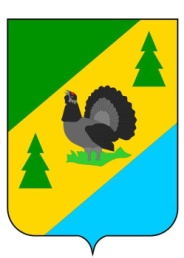 РОССИЙСКАЯ ФЕДЕРАЦИЯИРКУТСКАЯ ОБЛАСТЬАЛЗАМАЙСКОЕ МУНИЦИПАЛЬНОЕ ОБРАЗОВАНИЕДУМАРЕШЕНИЕ № 171г. Алзамайот 30 сентября 2020 г.О внесении изменений в решение Думы Алзамайскогомуниципального образования от 19.12.2019 г. № 143 «О бюджете Алзамайского муниципального образованияна 2020 год и плановый период 2021-2022 годов»В соответствии с Бюджетным кодексом Российской Федерации, Федеральным законом от 06.10.2003г. №131-ФЗ «Об общих принципах организации местного самоуправления в Российской Федерации», руководствуясь статьями 6, 48 Устава Алзамайского муниципального образования, Положением о бюджетном процессе в Алзамайском муниципальном образовании, утвержденным решением Думы Алзамайского муниципального образования от 25.01.2017 г. № 19,            ДУМА    РЕШИЛА:1.Внести в решение Думы Алзамайского муниципального образования от 19.12.2019 г. № 143 «О бюджете Алзамайского муниципального образования на 2020 год и плановый период 2021-2022 годов» следующие изменения:1.1. статью 1 изложить в новой редакции:«1. Утвердить основные характеристики бюджета Алзамайского муниципального образования на 2020 год: - прогнозируемый общий объем доходов бюджета муниципального образования в сумме 97 290,5 тыс. руб., в том числе безвозмездные поступления в сумме 80 212,8 тыс. руб.- общий объем расходов бюджета муниципального образования в сумме 98 461,1 тыс. руб.- размер дефицита местного бюджета в сумме 1 170,6 тыс. рублей, или 6,85 % утвержденного объема доходов местного бюджета без учета утвержденного объема безвозмездных поступлений.	Установить, что превышение дефицита бюджета муниципального образования надограничениями, установленными статьей 92.1 Бюджетного кодекса Российской Федерации, осуществлено в пределах суммы снижения остатков средств на счетах по учету средств в объеме 530,6 тыс.рублей.2. Утвердить основные характеристики бюджета Алзамайского муниципального образования на плановый период 2021-2022 годов: - прогнозируемый общий объем доходов бюджета   муниципального образования на 2021 год в сумме 93 842,2 тыс. руб., в том числе безвозмездные поступления в сумме 76 636,6 тыс. руб., на 2022 год в сумме 37 787,6 тыс. руб., в том числе безвозмездные поступления в сумме 20 141,5 тыс. руб.;- общий объем расходов бюджета муниципального образования на 2021 год в сумме 94487,4 тыс. руб., в том числе условно утвержденные расходы 867,1 тыс. руб., на 2022 год в сумме 38 449,3 тыс. руб. в том числе условно утвержденные расходы 1712,4 тыс. руб.;- размер дефицита бюджета муниципального образования на 2021 год в сумме 645,2 тыс. руб. или 3,75 % утвержденного объема доходов местного бюджета без учета утвержденного объема межбюджетных трансфертов, на 2022 год 661,7 тыс. руб. или 3,75 % утвержденного объема доходов местного бюджета без учета утвержденного объема межбюджетных трансфертов».1.2. приложение  № 1 «Прогнозируемые доходы местного бюджета на 2020 год», приложение № 2 «Прогнозируемые доходы местного бюджета на плановый период 2021 2022 годов», приложение № 3 «Безвозмездные поступления, предоставляемые из бюджетов других уровней», приложение № 5 «Распределение бюджетных ассигнований по разделам и подразделам классификации расходов бюджетов на 2020 год», приложение № 6 «Распределение бюджетных ассигнований по разделам и подразделам классификации расходов бюджетов на плановый период 2021 2022 годов»,  приложение № 7 «Распределение бюджетных ассигнований по разделам, подразделам, целевым статьям и видам расходов классификации расходов бюджетов на 2020 год», приложение № 8 «Распределение бюджетных ассигнований по разделам, подразделам, целевым статьям и видам расходов классификации расходов бюджетов на плановый период 2021 и 2022 годов»,  приложение № 9 «Распределение бюджетных ассигнований по разделам, подразделам, целевым статьям и видам расходов в ведомственной структуре расходов местного бюджета на 2020 год», приложение № 10 «Распределение бюджетных ассигнований по разделам, подразделам, целевым статьям и видам расходов в ведомственной структуре расходов местного бюджета на плановый период 2021 и 2022 годов», приложение № 11 «Источники внутреннего финансирования дефицита местного бюджета на 2020 год», приложение № 12 «Источники внутреннего финансирования дефицита местного бюджета на плановый период 2021 и 2022 годов», приложение № 14 «Распределение бюджетных ассигнований на реализацию муниципальных и ведомственных целевых программ на 2020 год», приложение № 15 «Распределение бюджетных ассигнований на реализацию муниципальных и ведомственных целевых программ на плановый период 2021 и 2022 годов»,  приложение изложить в новой редакции (прилагаются).	 2. Настоящее решение подлежит опубликованию в газете «Вестник Алзамайского муниципального образования» и на сайте Алзамайского муниципального образования www.alzamai.ru.Председатель Думы Алзамайскогомуниципального образования                                                                              В.Ф. ЧугуноваГлава Алзамайскогомуниципального образования                                                                                А.В. Лебедев    Прогнозируемые доходы местного бюджета на 2020 годтыс. рублейНачальник отдела по финансам, и прогнозу социально-экономического развития администрации Алзамайского муниципального образования				            Л.С. ФроловаПрогнозируемые доходы местного бюджета на  плановый период 2021 и 2022 годовтыс. рублейНачальник отдела по финансам, и прогнозу социально-экономического развития администрации Алзамайского муниципального образования				            Л.С. ФроловаБезвозмездные поступления, предоставляемые из бюджетов других уровней тыс. рублейНачальник отдела по финансам, и прогнозу социально-экономического развития администрации Алзамайского муниципального образования				            Л.С. ФроловаРаспределение бюджетных ассигнований по разделам и подразделам классификации расходов бюджетов на 2020 год                                                                                                                                                                                                                                                                                                                                                                                                                             тыс. рублейНачальник отдела по финансам, и прогнозу социально-экономического развития администрации Алзамайского муниципального образования				            Л.С. ФроловаРаспределение бюджетных ассигнований по разделам и подразделам классификации расходов бюджетов на плановый период 2021 и 2022 годов тыс. рублейНачальник отдела по финансам, и прогнозу социально-экономического развития администрации Алзамайского муниципального образования				            Л.С. ФроловаРаспределение бюджетных ассигнований по разделам, подразделам, целевым статьям и видам расходов классификации расходов бюджетов на 2020 годтыс. рублейНачальник отдела по финансам,и прогнозу социально-экономического развитияадминистрации Алзамайского муниципального образования									            Л.С. ФроловаРаспределение бюджетных ассигнований по разделам, подразделам, целевым статьям и видам расходов классификации расходов бюджетов на плановый период 2020 и 2021 годовтыс. рублейНачальник отдела по финансам,и прогнозу социально-экономического развитияадминистрации Алзамайского муниципального образования								         	            Л.С. ФроловаРаспределение бюджетных ассигнований по разделам, подразделам, целевым статьям и видам расходов в ведомственной структуре расходов местного бюджета на 2020 годтыс. рублейНачальник отдела по финансам,и прогнозу социально-экономического развитияадминистрации Алзамайского муниципального образования									            Л.С. Фролова                                                                                              Распределение бюджетных ассигнований по разделам, подразделам, целевым статьям и видам расходов в ведомственно бюджетов на плановый период 2021 и 2022 годовтыс. рублейНачальник отдела по финансам,и прогнозу социально-экономического развитияадминистрации Алзамайского муниципального образования									            Л.С. Фролова                                                                                                     Приложение № 11                                                                                                     к решению Думы Алзамайского                                                                                                       муниципального образования                                                                                                      от 30.09.2020 г.  № 171Источники внутреннего финансирования дефицита местного бюджета на 2020 годтыс. рублейНачальник отдела по финансам,и прогнозу социально-экономического развитияадминистрации Алзамайского муниципального образования									           Л. С. Фролова                                                                                                     Приложение № 12                                                                                                     к решению Думы Алзамайского                                                                                                       муниципального образования                                                                                                      от 30.09.2020 г.  № 171Источники внутреннего финансирования дефицита местного бюджета на плановый период 2021 и 2022 годовтыс. рублейНачальник отдела по финансам,и прогнозу социально-экономического развитияадминистрации Алзамайского муниципального образования									            Л.С. ФроловаРаспределение бюджетных ассигнований на реализацию муниципальных и ведомственных целевых программ на 2020 год тыс. рублейНачальник отдела по финансам,и прогнозу социально-экономического развитияадминистрации Алзамайского муниципального образования									           Л.С. Фролова                                                                                                       Приложение № 15                                                                                                       решению Думы Алзамайского                                                                                                         муниципального образования                                                                                                        от 30.09.2020 г.  № 171Распределение бюджетных ассигнований на реализацию муниципальных и ведомственных целевых программ на плановый период 2021 и 2022 годов тыс.рублейНачальник отдела по финансам,и прогнозу социально-экономического развитияадминистрации Алзамайского муниципального образования									       Л.С. ФроловаПриложение № 1к решению Думы Алзамайского  муниципального образования от 30.09.2020 г. № 171НаименованиеКод бюджетной классификации Российской ФедерацииКод бюджетной классификации Российской ФедерацииСумма (тыс. руб.)НаименованиеГАДдоходов местного бюджетаСумма (тыс. руб.)Налоговые и неналоговые доходы000 1 00 00000 00 0000 00017 077,7Налоги на прибыль, доходы182 1 01 00000 00 0000 0005 165,5Налог на доходы физических лиц182 1 01 02000 01 0000 1105 165,5Налог на доходы физических лиц с доходов, источником которых является налоговый агент, за исключением доходов, в отношении которых исчисление и уплата налога осуществляются в соответствии со статьями 227, 227-1 и 228 Налогового кодекса Российской Федерации182 1 01 02010 01 0000 1104 742,5Налог на доходы физических лиц с доходов, полученных от осуществления деятельности физическими лицами, зарегистрированными в качестве индивидуальных предпринимате-лей, нотариусов, занимающихся частной практикой, адвокатов, учредивших адвокат-ские кабинеты и других лиц, занимающихся частной практикой в соответствии со статьей 227 Налогового кодекса Российской Федерации182 1 01 02020 01 0000 110383,0Налог на доходы физических лиц с доходов, полученных физическими лицами в соответствии со статьей 228 Налогового кодекса Российской Федерации1821 01 02030 01 0000 11040,0Налоги на товары (работы, услуги), реализуемые на территории Российской Федерации0001 03 00000 00 0000 0009058,3Акцизы по подакцизным товарам (продукции), производимые на территории Российской Федерации0001 03 02000 01 0000 1109 058,3Доходы от уплаты акцизов на дизильное топливо, подлежащие распределению между бюджетами субъектов Российской Федерации и местными бюджетами с учетом установленных дифференцированных нормативов отчислений в местные бюджеты1001 03 02230 01 0000 1104 150,8Доходы от уплаты акцизов на моторные мас-ла для дизельных и (или) карбюраторных (инжекторных) двигателей, подлежащие рас-пределению между бюджетами субъектов Российской Федерации и местными бюдже-тами с учетом установленных дифферен-цированных нормативов отчислений в местные бюджеты  1001 03 02240 01 0000 11021,4Доходы от уплаты акцизов на автомобиль-ный бензин, подлежащие распределению между бюджетами субъектов Российской федерации и местными бюджетами с учетом установленных дифференцированных нормативов отчислений в местные бюджеты1001 03 02250 01 0000 1105 421,8Доходы от уплаты акцизов на прямогонный бензин, подлежащие распределению между бюджетами субъектов Российской Федерации и местными бюджетами с учетом установленных дифференцированных нормативов отчислений в местные бюджеты1001 03 02260 01 0000 110-535,7Налоги на совокупный доход0001 05 00000 00 0000 000 8,0Единый сельскохозяйственный налог0001 05 03000 01 0000 1108,0Единый сельскохозяйственный налог1821 05 03010 01 0000 110 8,0Налоги на имущество182 1 06 00000 00 0000 0002 245,0Налог на имущество физических лиц182 1 06 01000 00 0000 110447,0Налог на имущество физических лиц, взимаемый по ставкам, применяемым к объектам налогообложения, расположенным в границах городского поселения182 1 06 01030 13 0000 110447,0Земельный налог182 1 06 06000 00 0000 1101 798,0Земельный налог с организаций1821 06 06030 00 0000 110972,0Земельный налог с организаций, обладаю-щих земельным участком, расположенным в границах городских поселений1821 06 06033 13 0000 110972,0Земельный налог с физических лиц1821 06 06040 00  0000 110826,0Земельный налог с физических лиц, обла-дающих земельным участком, расположен-ным в границах городских поселений1821 06 06043 13 0000 110826,0Доходы от использования имущества, находящегося в государственной и муниципальной собственности000 1 11 00000 00 0000 000270,9Доходы, получаемые в виде арендной либо иной платы за передачу в возмездное поль-зование государственного и муниципального имущества (за исключением имущества бюд-жетных и автономных учреждений, а также имущества государственных и муниципаль-ных унитарных предприятий, в том числе казенных)000 1 11 05000 00 0000 120143,9Доходы, получаемые в виде арендной платы за земельные участки, государственная собственность на которые не разграничена, а также средства от продажи права на заключение договоров аренды указанных земельных участков000 1 11 05010 00 0000 120143,9Доходы, получаемые в виде арендной платы за земельные участки, государственная собственность на которые не разграничена и которые расположены в границах городских поселений, а также средства от продажи права на заключение договоров аренды указанных земельных участков9771 11 05013 13 0000 120143,9Прочие доходы от использования имущества и прав, находящихся в государственной и муниципальной собственности (за исключе-нием имущества бюджетных и автономных учреждений, а также имущества государст-венных и муниципальных унитарных предприятий, в том числе казенных)000 1 11 09000 00 0000 120127,0Прочие поступления от использования имущества, находящегося в государственной и муниципальной собственности (за исклю-чением имущества бюджетных и  автоном-ных учреждений, а также имущества госу-дарственных и муниципальных унитарных предприятий, в том числе казенных)000 1 11 09040 00 0000 120127,0Прочие поступления от использования имущества, находящегося в собственности городских поселений (за исключением имущества муниципальных бюджетных и автономных учреждений, а также имущества государственных и муниципальных унитарных предприятий, в том числе казенных)977 1 11 09045 13 0000 120127,0Доходы от оказания платных услуг (работ) и компенсации затрат государства0001 13 00000 00 0000 000272,0Прочие доходы от оказания платных услуг (работ)0001 13 01990 00 0000 130272,0Прочие доходы от оказания платных услуг (работ) получателями средств бюджетов поселений9771 13 01995 13 0000 130272,0Доходы от продажи материальных и нематериальных активов0001 14 00000 00 0000 0008,0Доходы от продажи земельных участков, находящихся в государственной и муниципальной собственности (за исключением земельных участков бюджетных и автономных учреждений)0001 14 06000 00 0000 4308,0Доходы от продажи земельных участков, государственная собственность на которые не разграничена0001 14 06010 00 0000 4308,0Доходы от продажи земельных участков, государственная собственность на которые не разграничена и которые расположены в границах городских поселений9771 14 06013 13 0000 4308,0Штрафы, санкции, возмещение ущерба0001 16 00000 00 0000 00050,0Административные штрафы, установленные законами субъектов Российской Федерации об административных правонарушениях0001 16 02000 02 0000 14031,3Административные штрафы, установленные законами субъектов Российской Федерации об административных правонарушениях, за нарушение муниципальных правовых актов9771 16 02020 02 0000 14031,3Штрафы, неустойки, пени, уплаченные в соответствии с законом или договором в случае неисполнения или ненадлежащего исполнения обязательств перед государственным (муниципальным) органом, органом управления государственным внебюджетным фондом, казенным учреждением, Центральным банком Российской Федерации, иной организацией, действующей от имени Российской Федерации0001 16 07000 01 0000 14018,7Штрафы, неустойки, пени, уплаченные в случае просрочки исполнения поставщиком (подрядчиком, исполнителем) обязательств, предусмоьренных государственным (муниципальным) контрактом0001 16 07010 00 0000 140 5,0Штрафы, неустойки, пени, уплаченные в случае просрочки исполнения поставщиком (подрядчиком, исполнителем) обязательств, предусмоьренных государственным (муниципальным) контрактом, заключенным муниципальным органом, казенным учреждением городского поселения9771 16 07010 13 0000 1405,0Иные штрафы, неустойки, пени, уплаченные в соответствии с законом или договором в случае неисполнения или ненадлежащего исполнения обязательств перед государственным (муниципальным) органом, казенным учреждением, Центральным банком Российской Федерации, государственной корпорацией0001 16 07009 00 0000 14013,7Иные штрафы, неустойки, пени, уплаченные в соответствии с законом или договором в случае неисполнения или ненадлежащего исполнения обязательств перед муниципальным органом, (муниципальным казенным учреждением) городского поселения9771 16 07090 13 0000 14013,7Безвозмездные поступления977 2 00 00000 00 0000 00080212,8Безвозмездные поступления от других бюджетов бюджетной системы Российской Федерации000 2 02 00000 00 0000 00080191,4Дотации бюджетам бюджетной системы  Российской Федерации 000 2 02 10000 00 0000 15029241,1Дотации на выравнивание   бюджетной обеспеченности000 2 02 15001 00 0000 15022788,1Дотации бюджетам городских поселений на выравнивание бюджетной   обеспеченности977 2 02 15001 13 0000 15022788,1Дотации бюджетам на поддержку мер по обеспечению сбалансированности бюджетов0002 02 15002 00 0000 150 6453,0Дотации бюджетам городских поселений на поддержку мер по обеспечению сбалансированности бюджетов9772 02 15002 13 0000 150 6453,0Субсидии бюджетам бюджетной системы  Российской Федерации (межбюджетные субсидии)0002 02 20000 00 0000 15046 457,0Субсдии бюджетам на реализацию программ формирования современной городской среды0002 02 25555 00 0000 150 7 242,7Субсидии бюджетам городских поселени на реализацию программ формирования современной городской среды9772 02 25555 13 0000 150 7 242,7Прочие субсидии 0002 02 29999 00 0000 15039 214,3Прочие субсидии бюджетам городских поселений9772 02 29999 13 0000 15039 214,3Субвенции бюджетам бюджетной системы Российской Федерации 0002 02 30000 00 0000 150406,0Субвенции местным бюджетам на выполнение передаваемых полномочий субъектов Российской Федерации0002 02 30024 00 0000 15070,7Субвенции бюджетам городских поселений на выполнение передаваемых полномочий субъектов Российской Федерации9772 02 30024 13 0000 15070,7Субвенции бюджетам на осуществление первичного воинского учета на территориях, где отсутствуют военные комиссариаты0002 02 35118 00 0000 150335,3Субвенции бюджетам городских поселений на осуществление первичного воинского учета на территориях, где отсутствуют военные комиссариаты9772 02 35118 13 0000 150335,3Иные межбюджетные трансферты0002 02 40000 00 0000 1504 108,7Прочие межбюджетные трансферты, передаваемые бюджетам0002 02 49999 00 0000 150 4 108,7Прочие межбюджетные трансферты, передаваемые бюджетам городских поселений9772 02 49999 13 0000 1504 108,7Итого доходов97290,5Приложение № 2к решению Думы Алзамайского  муниципального образования от 30.09.2020 г. № 171	НаименованиеКод бюджетной классификации Российской ФедерацииКод бюджетной классификации Российской ФедерацииСуммаСуммаНаименованиеГАДдоходов местного бюджета20212022Налоговые и неналоговые доходы000 1 00 00000 00 0000 00017 205,617 646,1Налоги на прибыль, доходы182 1 01 00000 00 0000 0005 212,85 212,8Налог на доходы физических лиц182 1 01 02000 01 0000 1105 212,85 212,8Налог на доходы физических лиц с доходов, источником которых явля-ется налоговый агент, за исключе-нием доходов, в отношении кото-рых исчисление и уплата налога осуществляются в соответствии со статьями 227, 227-1 и 228 Налогового кодекса Российской Федерации182 1 01 02010 01 0000 1104 789,84 789,8Налог на доходы физических лиц с доходов, полученных от осущест-вления деятельности физическими лицами, зарегистрированными в качестве индивидуальных предпри-нимателей, нотариусов, занимаю-щихся частной практикой, адвока-тов, учредивших адвокатские каби-неты и других лиц, занимающихся частной практикой в соответствии со статьей 227 Налогового кодекса Российской Федерации182 1 01 02020 01 0000 110383,0383,0Налог на доходы физических лиц с доходов, полученных физическими лицами в соответствии со статьей 228 Налогового кодекса Российской Федерации1821 01 02030 01 0000 11040,040,0Налоги на товары (работы, услу-ги), реализуемые на территории Российской Федерации0001 03 00000 00 0000 0009 146,99 587,4Акцизы по подакцизным товарам (продукции), производимые на территории Российской Федерации0001 03 02000 01 0000 1109 146,99 587,4Доходы от уплаты акцизов на дизильное топливо, зачисляемые в консолидированные бюджеты субъектов Российской Федерации1001 03 02230 01 0000 1104 216,64 412,9Доходы от уплаты акцизов на мото-рные масла для дизельных и (или) карбюраторных (инжекторных) двигателей, зачисляемые в консолидированные бюджеты субъектов Российской Федерации1001 03 02240 01 0000 11021,221,8Доходы от уплаты акцизов на авто-мобильный бензин, производимый на территории Российской Федерации, зачисляемые в консолидированные бюджеты субъектов Российской Федерации1001 03 02250 01 0000 1105 492,35 712,9Доходы от уплаты акцизов на пря-могонный бензин, производимый на территории Российской Федерации, зачисляемые в консолидированные бюджеты субъектов Российской Федерации1001 03 02260 01 0000 110-583,1-560,1Налоги на имущество182 1 06 00000 00 0000 0002245,02245,0Налог на имущество физических лиц182 1 06 01000 00 0000 110447,0447,0Налог на имущество физических лиц, взимаемый по ставкам, применяемым к объектам налогообложения, расположенным в границах городских поселения182 1 06 01030 13 0000 110447,0447,0Земельный налог182 1 06 06000 00 0000 1101798,01798,0Земельный налог с организаций182 1 06 06030 00 0000 110972,0972,0Земельный налог с организаций, обладающих земельным участком, расположенным в границах городских поселений.182 1 06 06033 13 0000 110972,0972,0Земельный налог с физических лиц1821 06 06040 00  0000 110826,0826,0Земельный налог с физических лиц, обладающих земельным участком, расположенным в границах городских поселений182 1 06 06043 13 0000 110826,0826,0Доходы от использования имущества, находящегося в государственной и муниципальной собственности000 1 11 00000 00 0000 000270,9270,9Доходы, получаемые в виде аренд-ной либо иной платы за передачу в возмездное пользование государст-венного и муниципального иму-щества (за исключением имущества бюджетных и автономных учреж-дений, а также имущества госуда-рственных и муниципальных уни-тарных предприятий, в том числе казенных)000 1 11 05000 00 0000 120143,9143,9Доходы, получаемые в виде аренд-ной платы за земельные участки, государственная собственность на которые не разграничена, а также средства от продажи права на заключение договоров аренды указанных земельных участков000 1 11 05010 00 0000 120143,9143,9Доходы, получаемые в виде аренд-ной платы за земельные участки, государственная собственность на которые не разграничена и которые расположены в границах городских поселений, а также средства от продажи права на заключение договоров аренды указанных земельных участков9771 11 05013 13 0000 120143,9143,9Прочие доходы от использования имущества и прав, находящихся в государственной и муниципальной собственности (за исключением имущества бюджетных и автоном-ных учреждений, а также имущест-ва государственных и муниципаль-ных унитарных предприятий, в том числе казенных)0001 11 09000 00 0000 120127,0127,0Прочие поступления от использова-ния имущества, находящегося в государственной и муниципальной собственности ( за исключением имущества бюджетных и  автоном-ных учреждений, а также имущест-ва государственных и муниципаль-ных унитарных предприятий, в том числе казенных)000 1 11 09040 00 0000 120127,0127,0Прочие поступления от использова-ния имущества, находящегося в собственности городских поселе-ний ( за исключением имущества муниципальных бюджетных и авто-номных учреждений, а также иму-щества государственных и муници-пальных унитарных предприятий, в том числе казенных)977 1 11 09045 13 0000 120127,0127,0Доходы от оказания платных услуг (работ) и компенсации затрат государства0001 13 00000 00 0000 000310,0310,0Прочие доходы от оказания платных услуг(работ)0001 13 01990 00 0000 130310,0310,0Прочие доходы от оказания плат-ных услуг(работ) получателями средств бюджетов городских поселений9771 13 01995 13 0000 130310,0310,0Доходы от продажи материаль-ных и нематериальных активов0001 14 00000 00 0000 00020,020,0Доходы от продажи земельных участков, находящихся в государ-ственной и муниципальной собст-венности (за исключением земель-ных участков бюджетных и автономных учреждений)0001 14 06000 00 0000 43015,015,0Доходы от продажи земельных уча-стков, государственная собствен-ность на которые не разграничена000 1 14 06010 00 0000 43015,015,0Доходы от продажи земельных участков, государственная собст-венность на которые не разграниче-на и которые расположены в границах городских поселений9771 14 06013 13 0000 43015,015,0Плата за увеличение площади земельных участков, находящихся в частной собственности, в результате перераспределения таких земельных участков и земель (или) земельных участков, находящихся в государственной или муниципальной собственности0001 14 06300 00 0000 4305,05,0Плата за увеличение площади земельных участков, находящихся в частной собственности, в результате перераспределения таких земельных участков и земель (или) земельных участков,государственная собственность на которые не разграничена0001 14 06310 00 0000 4305,05,0Плата за увеличение площади земельных участков, находящихся в частной собственности, в результате перераспределения таких земельных участков и земель (или) земельных участков,государственная собственность на которые не разграничена и которые расположены в границах городских поселений9771 14 06313 13 0000 4305,05,0Безвозмездные поступления977 2 00 00000 00 0000 00076636,620141,5Безвозмездные поступления от других бюджетов бюджетной системы Российской Федерации000 2 02 00000 00 0000 00076636,620141,5Дотации бюджетам субъектов Российской Федерации и муници-пальных образований000 2 02 10000 00 0000 15017476,816633,3Дотации на выравнивание   бюджетной обеспеченности000 2 02 15001 00 0000 15017476,816633,3Дотации бюджетам городских поселений на выравнивание бюджетной   обеспеченности977 2 02 15001 13 0000 15017476,816633,3Субсидии бюджетам бюджетной системы Российской Федерации (межбюджетные субсидии)0002 02 20000 00 0000 15058773,53114,8Субсдии бюджетам на реализацию программ формирования современной городской среды0002 02 25555 00 0000 150 7209,90,0Субсидии бюджетам городских поселени на реализацию программ формирования современной городской среды9772 02 25555 13 0000 150 7209,90,0Прочие субсидии 9772 02 29999 00 0000 15051563,63114,8Прочие субсидии бюджетам городских поселений9772 02 29999 13 0000 15051563,63114,8Субвенции бюджетам субъектов Российской Федерации и муниципальных образований0002 02 30000 00 0000 150386,3393,4Субвенции местным бюджетам на выполнение передаваемых полномочий субъектов Российской Федерации0002 02 30024 00 0000 15070,770,7Субвенции бюджетам городских поселений на выполнение передаваемых полномочий субъектов Российской Федерации9772 02 30024 13 0000 15070,770,7Субвенции бюджетам на осущест-вление первичного воинского учета на территориях, где отсутствуют военные комиссариаты0002 02 35118 00 0000 150315,6322,7Субвенции бюджетам городских поселений на осуществление первичного воинского учета на территориях, где отсутствуют военные комиссариаты9772 02 35118 13 0000 150315,6322,7Итого доходов93 842,237 787,6Приложение № 3к решению Думы Алзамайского  муниципального образования от 30.09.2020 г. № 171Наименование2020г.2021г.2022г.Дотация на выравнивание уровня бюджетной   обеспеченности поселений из фонда финансовой поддержки Иркутской области 5 181,24 500,54530,1Дотация на выравнивание уровня бюджетной   обеспеченности поселений, образующий фонд финансовой поддержки поселений Иркутской области из района17 606,912976,312103,2Дотации бюджетам городских поселений на поддержку мер по обеспечению сбалансированности бюджетов6 453,0Субсидии бюджетам городских поселений на реализацию программ формирования современной городской среды7 242,77209,9Субсидии местным бюджетам на реализацию мероприятий перечня проектов народных нициатив2 912,81 563,61563,6Субсидии местным бюджетам на строительство, реконструкцию, капитальный ремонт, ремонт автомобильных дорог общего пользования местного значения36 301,550 000,0Субсидии местным бюджетам на развитие домов культуры1551,2Субвенция на осуществление первичного воинского учета на территориях, где отсутствуют военные комиссариаты335,3315,6322,7Субвенция на осуществление отдельных областных государственных полномочий в сфере водоснабжения и водоотведения70,070,070,0Субвенции на осуществление областного государственного полномочия по определению перечня должностных лиц органов местного самоуправления, уполномоченных составлять протоколы об административных правонарушениях, предусмотренных отдельными законами Иркутской области об административной ответственности0,70,70,7Прочие межбюджетные трансферты4108,7Итого80 212,876 636,620 141,5Приложение № 5к решению Думы Алзамайского  муниципального образования от 30.09.2020 г. № 171НаименованиеразделподразделПлан года1234Общегосударственные вопросы010021591,3Функционирование высшего должностного лица субъекта Российской Федерации и муниципального образования01021752,6Функционирование Правительства Российской Федерации, высших исполнительных органов государственной власти субъектов Российской Федерации, местных администраций010413994,8Резервные фонды011150,0Другие общегосударственные вопросы01135793,9Национальная оборона0200335,3Мобилизационная и вневойсковая подготовка0203335,3Национальная безопасность и правоохранительная деятельность030055,0Защита населения и территории от чрезвычайных ситуаций природного и техногенного характера, гражданская оборона030920,0Обеспечение пожарной безопасности031020,0Другие вопросы в области национальной безопасности и правоохранительной деятельности031415,0Национальная экономика040046618,4Общеэкономические вопросы040170,0Дорожное хозяйство (дорожные фонды)040946418,8Другие вопросы в области национальной экономики0412129,6Жилищно-коммунальное хозяйство050017903,0Жилищное хозяйство05011261,4Коммунальное хозяйство050215,0Благоустройство050316626,7Культура, кинематография080010828,5Культура080110825,5Другие вопросы в области культуры, кинематографии08043,0Социальная политика1000886,0Пенсионное обеспечение1001840,0Социальное обеспечение населения100346,0Физическая культура и спорт1100144,4Физическая культура1101144,4Средства массовой информации120099,0Периодическая печать и издательства120299,0Обслуживание государственного и муниципального долга13000,1Обслуживание государственного внутреннего и муниципального долга13010,1ИтогоИтогоИтого98461,1Приложение № 6к решению Думы Алзамайского  муниципального образования от 30.09.2020 г. № 171Наименование разделподразделСумма, в т.ч. по годам планового периодаСумма, в т.ч. по годам планового периодаНаименование разделподразделна 2021 годна 2022 год12345Общегосударственные вопросы010010274,213135,4Функционирование высшего должностного лица субъекта Российской Федерации и муниципального образования01021337,81598,3Функционирование Правительства Российской Федерации, высших исполнительных органов государственной власти субъектов Российской Федерации, местных администраций01045984,97283,0Резервные фонды011150,050,0Другие общегосударственные вопросы01132901,54204,1Национальная оборона0200315,6322,7Мобилизационная и вневойсковая подготовка0203315,6322,7Национальная безопасность и правоохранительная деятельность030055,040,0Защита населения и территории от чрезвычайных ситуаций природного и техногенного характера, гражданская оборона030920,020,0Обеспечение пожарной безопасности031020,020,0Другие вопросы в области национальной безопасности и правоохранительной деятельности031415,00,0Национальная экономика040059266,99707,4Общеэкономические вопросы040170,070,0Дорожное хозяйство (дорожные фонды)040959146,99587,4Другие вопросы в области национальной экономики041250,050,0Жилищно-коммунальное хозяйство050015322,93130,5Жилищное хозяйство050159,862,8Благоустройство050315263,13067,7Культура, кинематография08007356,29370,9Культура08017353,29370,9Другие вопросы в области культуры, кинематографии08043,00,0Социальная политика1000876,0876,0Пенсионное обеспечение1001840,0840,0Социальное обеспечение населения100336,036,0Физическая культура и спорт110055,055,0Физическая культура110155,055,0Средства массовой информации120098,699,0Периодическая печать и издательства120298,699,0Обслуживание государственного и муниципального долга13000,00,0Обслуживание государственного внутреннего и муниципального долга13010,00,0ИтогоИтогоИтого93620,336 736,9Приложение № 7к решению Думы Алзамайского  муниципального образования от 30.09.2020 г. № 171Наименованиеразделподразделцелевая статьявид расходаПлан года123456Алзамайское муниципальное образование0000000000000000098461,1Общегосударственные вопросы0100000000000000021 591,3Функционирование высшего должностного лица субъекта Российской Федерации и муниципального образования010200000000000001752,6Глава муниципального образования010200203000000001410,5Фонд оплаты труда государственных (муниципальных) органов 010200203000001211067,6Иные выплаты персоналу государственных (муниципальных) органов, за исключением фонда оплаты труда0102002030000012225,0Взносы по обязательному социальному страхованию на выплаты денежного содержания и иные выплаты работникам государственных (муниципальных) органов01020020300000129317,9Реализация направлений расходов ведомственной целевой программы, задачи, направления, а также непрограммным направлениям расходов органов местного самоуправления01020020349999342,1Фонд оплаты труда государственных (муниципальных) органов 01020020349999121282,5Взносы по обязательному социальному страхованию на выплаты денежного содержания и иные выплаты работникам государственных (муниципальных) органов0102002034999912959,6Функционирование Правительства Российской Федерации, высших исполнительных органов государственной власти субъектов Российской Федерации, местных администраций0104000000000000013994,8Центральный аппарат0104002040000000012369,2Фонд оплаты труда государственных (муниципальных) органов 010400204000001217260,1Иные выплаты персоналу государственных (муниципальных) органов, за исключением фонда оплаты труда0104002040000012270,7Взносы по обязательному социальному страхованию на выплаты денежного содержания и иные выплаты работникам государственных (муниципальных) органов010400204000001292344,8Закупка товаров, работ, услуг в сфере информационно-коммуникационных технологий01040020400000242572,3Прочая закупка товаров, работ и услуг 010400204000002442060,4Уплата прочих налогов, сборов0104002040000085248,0Уплата иных платежей0104002040000085312,8Реализация направлений расходов ведомственной целевой программы, задачи, направления, а также непрограммным направлениям расходов органов местного самоуправления010400204499990001615,6Фонд оплаты труда государственных (муниципальных) органов 010400204499991211527,8Взносы по обязательному социальному страхованию на выплаты денежного содержания и иные выплаты работникам государственных (муниципальных) органов0104002044999912987,7Муниципальная программа «Развитие муни-ципальной службы в Алзамайском муници-пальном образовании на 2019 -2023г.г.»0104795190000000010,0Прочая закупка товаров, работ и услуг 0104795190000024410,0Резервные фонды0111000000000000050,0Резервные фонды местных администраций0111070050000000050,0Резервные средства0111070050000087050,0Другие общегосударственные вопросы011300000000000005793,9Субвенция на осуществление областного государственного полномочия по определению перечня должностных лиц органов местного самоуправления, уполномоченных составлять протоколы об административных правонарушениях, предусмотренных отдельными законами Иркутской области об административной ответственности011300204731500000,7Прочая закупка товаров, работ и услуг 011300204731502440,7Обеспечение деятельности подведомственных учреждений011300299000000004842,5Фонд оплаты труда учреждений 011300299000001113606,9Иные выплаты персоналу учреждений, за исключение фонда оплаты труда011300299000001122,3Взносы по обязательному социальному страхованию на выплаты по оплате труда работников и иные выплаты работникам учреждений011300299000001191233,3Закупка товаров, работ, услуг в сфере информационно-коммуникационных технологий0113002990000024213,9Прочая закупка товаров, работ и услуг 01130029900000244201,8Уплата иных платежей011300299000008530,5Реализация направлений расходов ведомственной целевой программы, задачи, направления, а также непрограммным направлениям расходов органов местного самоуправления01130029949999000734,4Фонд оплаты труда учреждений01130029949999111734,4Национальная оборона02000000000000000335,3Мобилизационная и вневойсковая подготовка02030000000000000335,3Осуществление первичного воинского учета на территориях, где отсутствуют военные комиссариаты02030030251180000335,3Фонд оплаты труда государственных (муниципальных) органов 02030030251180121249,3Иные выплаты персоналу государственных (муниципальных) органов, за исключением фонда оплаты труда020300302511801223,0Взносы по обязательному социальному страхованию на выплаты денежного содержания и иные выплаты работникам государственных (муниципальных) органов0203003025118012975,3Прочая закупка товаров, работ и услуг 020300302511802447,7Национальная безопасность и правоохранительная деятельность0300000000000000055,0Защита населения и территории от чрезвычайных ситуаций природного и техногенного характера, гражданская оборона0309000000000000020,0Мероприятия по предупреждению и ликвидации последствий чрезвычайных ситуаций и стихийных бедствий0309218000000000020,0Предупреждение и ликвидация последствий чрезвычайных ситуаций и стихийных бедствий природного и техногенного характера0309218010000000020,0Прочая закупка товаров, работ и услуг 0309218010000024420,0Обеспечение пожарной безопасности0310000000000000020,0Мероприятия по предупреждению и ликвидации последствий чрезвычайных ситуаций и стихийных бедствий0310218000000000020,0Предупреждение и ликвидация последствий чрезвычайных ситуаций и стихийных бедствий природного и техногенного характера0310218010000000020,0Прочая закупка товаров, работ и услуг 0310218010000024420,0Другие вопросы в области национальной безопасности и правоохранительной деятельности0314000000000000015,0Муниципальная программа  "Обеспечение первичных мер пожарной безопасности на территории Алзамайского муниципального образования» на  2019-2021гг."             0314795270000000015,0Прочая закупка товаров, работ и услуг 0314795270000024415,0Национальная экономика0400000000000000046618,4Общеэкономические вопросы0401000000000000070,0Субвенция на осуществление отдельных областных государственных полномочий в сфере водоснабжения и водоотведения0401002047311000070,0Фонд оплаты труда государственных (муниципальных) органов 0401002047311012151,2Взносы по обязательному социальному страхованию на выплаты денежного содержания и иные выплаты работникам государственных (муниципальных) органов0401002047311012915,5Прочая закупка товаров, работ и услуг 040100204731102443,3Дорожное хозяйство (дорожные фонды)0409000000000000046418,8Строительство, модернизация, ремонт и содержание автомомбильных дорог общего пользования, в т.ч. дорог в поселениях (за исключением автомобильных дорог федерального значения)040931502010000001872,8Фонд оплаты труда учреждений04093150201000111570,1Взносы по обязательному социальному страхованию на выплаты по оплате труда работников и иные выплаты работникам  учреждений04093150201000119172,2Прочая закупка товаров, работ и услуг 040931502010002441130,0Уплата прочих налогов, сборов040931502010008520,5Муниципальная программа "Повышение безопасности дорожного движения в Алзамайском   муниципальном образовании на 2014-2020гг"04097950500000000200,0Прочая закупка товаров, работ и услуг 04097950500000244200,0Муниципальная программа "Дорожное хозяйство в Алзамайском муниципальном образовании на 2014-2021гг"0409795160000000044346,0Прочая закупка товаров, работ и услуг 040979516000002446921,8Софинансирование расходных обязательств муниципальных образований по строительству, реконструкции, капитальному ремонту автомобильных дорог общего пользования местного значения040979516S245000037424,2Бюджетные инвестиции в объекты капитального строительства государственной (муниципальной) собственности040979516S245041437424,2Другие вопросы в области национальной экономики04123400300000000129,6Мероприятия по землеустройству и землепользованию04123400300000000129,6Прочая закупка товаров, работ и услуг 04123400300000244129,6Жилищно-коммунальное хозяйство0500000000000000017903,0Жилищное хозяйство050135000000000001261,4Обеспечение мероприятий по капитальному ремонту многоквартирных домов0501350020000000049,0Прочая закупка товаров, работ и услуг 0501350020000024449,0Мероприятия в области жилищного хозяйства050135003000000001212,4Прочая закупка товаров, работ и услуг 050135003000002441212,4Коммунальное хозяйство050215,0Муниципальная программа «Энергосбережение и повышение энергетической эффективности на территории Алзамайского муниципального образования» на 2017-2020 годы0502795230000015,0Прочая закупка товаров, работ и услуг0502795230000024415,0Благоустройство0503000000000000016626,7Уличное освещение05036000100000000988,8Прочая закупка товаров, работ и услуг 05036000100000244988,8Муниципальная программа «Отходы производства и потребления на территории Алзамайского муниципального образования» на 2019-2021 годы050379517000002441126,6Прочая закупка товаров, работ и услуг050379517000002441126,6Муниципальная программа «Формирование современной городской среды Алзамайского муниципального образования» на 2018-2022 годы0503795280000014511,2Прочая закупка товаров, работ и услуг05037952800000244920,0Софинансирование мероприятий перечня проектов народных инициатив050379528S23703133,8Прочая закупка товаров, работ и услуг 050379528S23702443133,8Мероприятия по формированию современной городской среды0503795F2555517285,6Прочая закупка товаров, работ и услуг 0503795F2555512447285,6Мероприятия по формированию современной городской среды (софинансирование местный бюджет)050379528F55513171,8Прочая закупка товаров, работ и услуг 050379528F55512443171,8Культура, кинематография0800000000000000010828,5Культура0801000000000000010825,5Дом культуры080144000000005871,7Обеспечение деятельности подведомственных учреждений080144099000000005480,9Фонд оплаты труда учреждений 080144099000001113015,2Иные выплаты персоналу учреждений, за исключение фонда оплаты труда0801440990000011245,0Взносы по обязательному социальному страхованию на выплаты по оплате труда работников и иные выплаты работникам учреждений080144099000001191000,4Закупка товаров, работ, услуг в сфере информационно-коммуникационных технологий08014409900000242154,8Прочая закупка товаров, работ и услуг 080144099000002441264,9Уплата иных платежей080144099000008530,6Реализация направлений расходов ведомствен-ной целевой программы, задачи, направления, а также непрограммным направлениям расходов органов местного самоуправления08014409949999000390,8Фонд оплаты труда учреждений08014409949999111390,8Библиотеки080144200000000003541,8Обеспечение деятельности подведомственных учреждений080144299000000003233,6Фонд оплаты труда учреждений 080144299000001111881,2Иные выплаты персоналу учреждений, за исключение фонда оплаты труда0801442990000011215,0Взносы по обязательному социальному страхованию на выплаты по оплате труда работников и иные выплаты работникам учреждений08014429900000119633,5Закупка товаров, работ, услуг в сфере информационно-коммуникационных технологий08014429900000242118,6Прочая закупка товаров, работ и услуг 08014429900000244584,8Уплата иных платежей080144299000008530,5Реализация направлений расходов ведомственной целевой программы, задачи, направления, а также непрограммным направлениям расходов органов местного самоуправления08014429949999000308,2Фонд оплаты труда учреждений08014429949999111308,2Муниципальная программа «Книга Почета города Алзамая на 2013-2021 г.г.»080179508010000005,0Прочая закупка товаров, работ и услуг 080179508010002445,0Муниципальная программа «Не допустить беды» на 2016-2021 годы080179508020000005,0Прочая закупка товаров, работ и услуг 080179508020002445,0Муниципальная программа «Развитие культуры в Алзамайском муниципальном образовании» на 2016-2021 годы08017950804000000607,0Прочая закупка товаров, работ и услуг 08017950804000244607,0Иные межбюджетные трансферты на восстановление мемориальных сооружений и объектов увековечивающих память погибших при защите отечества08017950874110000795,0Прочая закупка товаров, работ и услуг08017950874110244795,0Другие вопросы в области культуры, кинематографии080479500000000003,0Муниципальная программа «Молодежная политика в Алзамайском муниципальном образовании» на 2016-2021 годы080479508050000003,0Прочая закупка товаров, работ и услуг 080479508050002443,0Социальная политика10000000000000000886,0Пенсионное обеспечение10010000000000000840,0Доплаты к пенсиям, дополнительное пенсионное обеспечение10014910000000000840,0Доплаты к пенсиям муниципальных служащих10014910100000000840,0Иные пенсии, социальные доплаты к пенсиям10014910100000312840,0Социальное обеспечение населения1003000000000000046,0Социальная помощь1003505000000000036,0Оказание других видов социальной помощи1003505850000000036,0Пособия, компенсации, меры социальной поддержки по публичным нормативным обязательствам1003505850000031336,0Муниципальная  программа «Молодым семьям – доступное жилье в Алзамайском муниципальном образовании» на 2013-2019 годы1003795010000000010,0Иные выплаты населению1003795010000036010,0Физическая культура и спорт11000000000000000144,4Физическая культура11010000000000000144,4Долгосрочная программа «Развитие физической культуры и спорта на 2014-2021 г.г.»11017950803000000144,4Прочая закупка товаров, работ и услуг 11017950803000244144,4Средства массовой информации1200000000000000099,0Периодическая печать и издательства1202000000000000099,0Государственная поддержка средств массовой информации1202457850000000099,0Прочая закупка товаров, работ и услуг 1202457850000024499,0Обслуживание государственного и муниципального долга130000000000000000,1Обслуживание государственного внутреннего и муниципального долга130100000000000000,1Процентные платежи по долговым обязательствам130106500000000000,1Процентные платежи по муниципальному долгу130106503000000000,1Обслуживание муниципального долга130106503000007300,1ИтогоИтогоИтогоИтогоИтого98461,1Приложение № 8к решению Думы Алзамайского  муниципального образования от 30.09.2020 г. № 171Наименованиеразделподразделцелевая статьявид расходаСумма, в том числе по годам планового периодаСумма, в том числе по годам планового периодаНаименованиеразделподразделцелевая статьявид расходана 2021 годна 2022 год1234567Алзамайское муниципальное образование0000000000000000093 620,336736,9Общегосударственные вопросы0100000000000000010274,213135,4Функционирование высшего должностного лица субъекта Российской Федерации и муниципального образования010200000000000001337,81598,3Глава муниципального образования010200203000000001337,81598,3Фонд оплаты труда государственных (муниципальных) органов 010200203000001211000,61200,7Иные выплаты персоналу государственных (муниципальных) органов, за исключением фонда оплаты труда0102002030000012235,035,0Взносы по обязательному социальному страхованию на выплаты денежного содержания и иные выплаты работникам государственных (муниципальных) органов01020020300000129302,2362,6Функционирование Правительства Российской Федерации, высших исполнительных органов государственной власти субъектов Российской Федерации, местных администраций010400000000000005984,97283,0Центральный аппарат010400204000000005934,97233,0Фонд оплаты труда государственных (муниципальных) органов 010400204000001213097,04023,6Иные выплаты персоналу государственных (муниципальных) органов, за исключением фонда оплаты труда0104002040000012250,050,0Взносы по обязательному социаль-ному страхованию на выплаты денежного содержания и иные выплаты работникам государствен-ных (муниципальных) органов01040020400000129935,91198,3Закупка товаров, работ, услуг в сфере информационно-коммуникационных технологий01040020400000242569,7473,9Прочая закупка товаров, работ и услуг 010400204000002441192,51397,4Уплата прочих налогов, сборов0104002040000085248,048,0Уплата иных платежей0104002040000085341,841,8Муниципальная программа «Развитие муниципальной службы в Алзамайском муниципальном образовании на 2019 -2023 г.г.»0104795190000000050,050,0Прочая закупка товаров, работ и услуг 0104795190000024450,050,0Резервные фонды0111000000000000050,050,0Резервные фонды местных администраций0111070050000000050,050,0Резервные средства0111070050000087050,050,0Другие общегосударственные вопросы011300000000000002901,54204,1Субвенция на осуществление областного государственного полномочия по определению перечня должностных лиц органов местного самоуправления, уполномоченных составлять протоколы об административных правонарушениях, предусмотренных отдельными законами Иркутской области об административной ответственности011300204731500000,70,7Прочая закупка товаров, работ и услуг 011300204731502440,70,7Обеспечение деятельности подведомственных учреждений011300299000000002900,84203,4Фонд оплаты труда учреждений 011300299000001112020,53020,4Взносы по обязательному социальному страхованию на выплаты по оплате труда работников и иные выплаты работникам учреждений01130029900000119610,2912,2Закупка товаров, работ, услуг в сфере информационно-коммуникационных технологий0113002990000024213,213,8Прочая закупка товаров, работ и услуг 01130029900000244257,0257,0Национальная оборона02000000000000000315,6322,7Мобилизационная и вневойсковая подготовка02030000000000000315,6322,7Осуществление первичного воинского учета на территориях, где отсутствуют военные комиссариаты02030030251180000315,6322,7Фонд оплаты труда государствен-ных (муниципальных) органов 02030030251180121232,9232,9Иные выплаты персоналу государственных (муниципальных) органов, за исключением фонда оплаты труда020300302511801223,63,8Взносы по обязательному социаль-ному страхованию на выплаты денежного содержания и иные выплаты работникам государствен-ных (муниципальных) органов0203003025118012970,370,3Прочая закупка товаров, работ и услуг 020300302511802448,815,7Национальная безопасность и правоохранительная деятельность0300000000000000055,040,0Защита населения и территории от чрезвычайных ситуаций природного и техногенного характера, гражданская оборона0309000000000000020,020,0Мероприятия по предупреждению и ликвидации последствий чрезвычайных ситуаций и стихийных бедствий0309218000000000020,020,0Предупреждение и ликвидация последствий чрезвычайных ситуаций и стихийных бедствий природного и техногенного характера0309218010000000020,020,0Прочая закупка товаров, работ и услуг 0309218010000024420,020,0Обеспечение пожарной безопасности0310000000000000020,020,0Мероприятия по предупреждению и ликвидации последствий чрезвычайных ситуаций и стихийных бедствий0310218000000000020,020,0Предупреждение и ликвидация последствий чрезвычайных ситуаций и стихийных бедствий природного и техногенного характера0310218010000000020,020,0Прочая закупка товаров, работ и услуг 0310218010000024420,020,0Другие вопросы в области национальной безопасности и правоохранительной деятельности0314000000000000015,00,0Муниципальная программа  «Обеспечение первичных мер пожарной безопасности на территории Алзамайского муниципального образования» на  2016-2021гг.»0314795270000000015,00,0Прочая закупка товаров, работ и услуг 0314795270000024415,00,0Национальная экономика0400000000000000059266,99707,4Общеэкономические вопросы0401000000000000070,070,0Субвенция на осуществление отдельных областных государственных полномочий в сфере водоснабжения и водоотведения0401002047311000070,070,0Фонд оплаты труда государствен-ных (муниципальных) органов 0401002047311012151,251,2Взносы по обязательному социальному страхованию на выплаты денежного содержания и иные выплаты работникам государственных (муниципальных) органов0401002047311012915,515,5Прочая закупка товаров, работ и услуг 040100204731102443,33,3Дорожное хозяйство (дорожные фонды)0409000000000000059146,99508,2Дорожное хозяйство040931500000000002092,92092,9Строительство, модернизация, ремонт и содержание автомобиль-ных дорог общего пользования, в т.ч. дорог в поселениях (за исключением автомобильных дорог федерального значения)040931502010000002092,92092,9Фонд оплаты труда учреждений04093150201000111570,1570,0Взносы по обязательному социальному страхованию на выплаты по оплате труда работников и иные выплаты работникам учреждений04093150201000119172,2172,3Прочая закупка товаров, работ и услуг 040931502010002441350,01350,0Уплата прочих налогов, сборов040931502010008520,60,6Муниципальная программа «Повышение безопасности дорожного движения в Алзамайском   муниципальном образовании на 2021-2025гг»0409795050000000050,050,0Прочая закупка товаров, работ и услуг 0409795050000024450,050,0Муниципальная программа «Дорожное хозяйство в Алзамайском муниципальном образовании на 2021-2025гг»0409795160000000057004,07444,5Прочая закупка товаров, работ и услуг 040979516000002445457,57444,5Софинансирование расходных обязательств муниципальных образований по строительству, реконструкции, капитальному ремонту автомобильных дорог общего пользования местного значения040979516S245000051546,50,0Бюджетные инвестиции в объекты капитального строительства государственной (муниципальной) собственности040979516S245041451546,50,0Другие вопросы в области национальной экономики0412340030000000050,050,0Мероприятия по землеустройству и землепользованию0412340030000000050,050,0Прочая закупка товаров, работ и услуг 0412340030000024450,050,0Жилищно-коммунальное хозяйство0500000000000000015322,93130,5Жилищное хозяйство0501350000000000059,862,8Поддержка жилищного хозяйства0501350020000000059,862,8Обеспечение мероприятий по капитальному ремонту многоквартирных домов0501350020000000059,862,8Прочая закупка товаров, работ и услуг 0501350020000024459,862,8Благоустройство050300000000000003036,53067,7Уличное освещение050360001000000001384,91454,1Прочая закупка товаров, работ и услуг 050360001000002441384,91454,1Софинансирование мероприятий перечня проектов народных инициатив050360005S23700001563,61563,6Прочая закупка товаров, работ и услуг 050360005S23702441563,61563,6Муниципальная программа «Отходы производства и потребления на территории Алзамайского муниципального образования» на 2019-2021 годы0503795170000024438,00,0Прочая закупка товаров, работ и услуг0503795170000024438,00,0Муниципальная программа «Формирование современной городской среды Алзамайского муниципального образования» на 2018-2022 годы0503795280000012276,550,0Прочая закупка товаров, работ и услуг0503795280000024450,050,0Мероприятия по формированию современной городской среды0503795F2555517252,6Прочая закупка товаров, работ и услуг 0503795F2555512447252,6Мероприятия по формированию современной городской среды (софинансирование местный бюджет)050379528F55514973,9Прочая закупка товаров, работ и услуг 050379528F55512444973,9Культура, кинематография080000000000000007356,29370,9Культура080100000000000007353,29370,9Обеспечение деятельности подведомственных учреждений080144099000000003933,94388,3Фонд оплаты труда учреждений 080144099000001112340,02668,6Иные выплаты персоналу учреждений, за исключение фонда оплаты труда0801440990000011235,035,0Взносы по обязательному социальному страхованию на выплаты по оплате труда работников и иные выплаты работникам учреждений08014409900000119707,7806,0Закупка товаров, работ, услуг в сфере информационно-коммуникационных технологий08014409900000242162,3170,0Прочая закупка товаров, работ и услуг 08014409900000244688,9708,7Библиотеки080144200000000003353,33371,4Обеспечение деятельности подведомственных учреждений080144299000000003353,33371,4Фонд оплаты труда учреждений 080144299000001112050,02054,3Иные выплаты персоналу учреждений, за исключение фонда оплаты труда0801442990000011235,035,0Взносы по обязательному социальному страхованию на выплаты по оплате труда работников и иные выплаты работникам учреждений08014429900000119617,2620,4Закупка товаров, работ, услуг в сфере информационно-коммуникационных технологий08014429900000242145,2145,2Прочая закупка товаров, работ и услуг 08014429900000244506,0516,5Муниципальная программа «Книга Почета города Алзамая на 2013-2021 г.г.»080179508010000003,00,0Прочая закупка товаров, работ и услуг 080179508010002443,00,0Муниципальная программа «Не допустить беды» на 2016-2021 годы080179508020000003,00,0Прочая закупка товаров, работ и услуг 080179508020002443,00,0Муниципальная программа «Развитие культуры в Алзамайском муниципальном образовании» на 2019-2024 годы0801795080400000060,060,0Прочая закупка товаров, работ и услуг 0801795080400024460,060,0Субсидии местным бюджетам на развитие домов культуры080179508721000001551,2Прочая закупка товаров, работ и услуг 080179508721002441551,2Другие вопросы в области культуры, кинематографии080479500000000003,00,0Целевые программы муниципальных образований080479500000000003,00,0Муниципальная программа «Молодежная политика в Алзамайском муниципальном образовании» на 2019-2021 годы080479508050000003,00,0Прочая закупка товаров, работ и услуг 080479508050002443,00,0Социальная политика10000000000000000876,0876,0Пенсионное обеспечение10010000000000000840,0840,0Доплаты к пенсиям, дополнительное пенсионное обеспечение10014910000000000840,0840,0Доплаты к пенсиям  муниципальных служащих10014910100000000840,0840,0Иные пенсии, социальные доплаты к пенсиям10014910100000312840,0840,0Социальное обеспечение населения1003000000000000036,036,0Социальная помощь1003505000000000036,036,0Оказание других видов социальной помощи1003505850000000036,036,0Пособия, компенсации, меры социальной поддержки по публичным нормативным обязательствам1003505850000031336,036,0Физическая культура и спорт1100000000000000055,055,0Физическая культура1101000000000000055,055,0Долгосрочная программа «Развитие физической культуры и спорта на 2020-2022 г.г.»1101795080300000055,055,0Прочая закупка товаров, работ и услуг 1101795080300024455,055,0Средства массовой информации1200000000000000098,699,0Периодическая печать и издательства1202000000000000098,699,0Государственная поддержка средств массовой информации1202457850000000098,699,0Прочая закупка товаров, работ и услуг 1202457850000024498,699,0ИтогоИтогоИтогоИтогоИтого93620,336736,9Приложение № 9к решению Думы Алзамайского  муниципального образования от 30.09.2020 г. № 171НаименованиеНаименованиеструктура расходовразделподразделцелевая статьявид расходаПлан года1123456Алзамайское муниципальное образованиеАлзамайское муниципальное образование9770000000000000000098461,1Общегосударственные вопросыОбщегосударственные вопросы9770100000000000000021591,3Функционирование высшего должностного лица субъекта Российской Федерации и муниципального образованияФункционирование высшего должностного лица субъекта Российской Федерации и муниципального образования977010200000000000001752,6Глава муниципального образованияГлава муниципального образования977010200203000000001410,5Фонд оплаты труда государственных (муниципальных) органов Фонд оплаты труда государственных (муниципальных) органов 977010200203000001211067,6Иные выплаты персоналу государственных (муниципальных) органов, за исключением фонда оплаты трудаИные выплаты персоналу государственных (муниципальных) органов, за исключением фонда оплаты труда9770102002030000012225,0Взносы по обязательному социальному страхованию на выплаты денежного содержания и иные выплаты работникам государственных (муниципальных) органовВзносы по обязательному социальному страхованию на выплаты денежного содержания и иные выплаты работникам государственных (муниципальных) органов97701020020300000129317,9Реализация направлений расходов ведомственной целевой программы, задачи, направления, а также непрограммным направлениям расходов органов местного самоуправленияРеализация направлений расходов ведомственной целевой программы, задачи, направления, а также непрограммным направлениям расходов органов местного самоуправления97701020020349999342,1Фонд оплаты труда государственных (муниципальных) органов Фонд оплаты труда государственных (муниципальных) органов 97701020020349999121282,5Взносы по обязательному социальному страхованию на выплаты денежного содержания и иные выплаты работникам государственных (муниципальных) органовВзносы по обязательному социальному страхованию на выплаты денежного содержания и иные выплаты работникам государственных (муниципальных) органов9770102002034999912959,6Функционирование Правительства Российской Федерации, высших исполнительных органов государственной власти субъектов Российской Федерации, местных администрацийФункционирование Правительства Российской Федерации, высших исполнительных органов государственной власти субъектов Российской Федерации, местных администраций9770104000000000000013994,8Центральный аппаратЦентральный аппарат9770104002040000000012369,2Фонд оплаты труда государственных (муниципальных) органов Фонд оплаты труда государственных (муниципальных) органов 977010400204000001217260,1Иные выплаты персоналу государственных (муниципальных) органов, за исключением фонда оплаты трудаИные выплаты персоналу государственных (муниципальных) органов, за исключением фонда оплаты труда9770104002040000012270,7Взносы по обязательному социальному страхованию на выплаты денежного содержания и иные выплаты работникам государственных (муниципальных) органовВзносы по обязательному социальному страхованию на выплаты денежного содержания и иные выплаты работникам государственных (муниципальных) органов977010400204000001292344,8Закупка товаров, работ, услуг в сфере информационно-коммуникационных технологийЗакупка товаров, работ, услуг в сфере информационно-коммуникационных технологий97701040020400000242572,3Прочая закупка товаров, работ и услуг Прочая закупка товаров, работ и услуг 977010400204000002442060,4Уплата прочих налогов, сборовУплата прочих налогов, сборов9770104002040000085248,0Уплата иных платежейУплата иных платежей9770104002040000085312,8Реализация направлений расходов ведомственной целевой программы, задачи, направления, а также непрограммным направлениям расходов органов местного самоуправленияРеализация направлений расходов ведомственной целевой программы, задачи, направления, а также непрограммным направлениям расходов органов местного самоуправления977010400204499990001615,6Фонд оплаты труда государственных (муниципальных) органов Фонд оплаты труда государственных (муниципальных) органов 977010400204499991211527,8Взносы по обязательному социальному страхованию на выплаты денежного содержания и иные выплаты работникам государственных (муниципальных) органовВзносы по обязательному социальному страхованию на выплаты денежного содержания и иные выплаты работникам государственных (муниципальных) органов9770104002044999912987,7Муниципальная программа «Развитие муниципальной службы в Алзамайском муниципальном образовании на 2019 -2023 г.г.»Муниципальная программа «Развитие муниципальной службы в Алзамайском муниципальном образовании на 2019 -2023 г.г.»9770104795190000000010,0Прочая закупка товаров, работ и услуг Прочая закупка товаров, работ и услуг 9770104795190000024410,0Резервные фондыРезервные фонды9770111000000000000050,0Резервные фонды местных администрацийРезервные фонды местных администраций9770111070050000000050,0Резервные средстваРезервные средства9770111070050000087050,0Другие общегосударственные вопросыДругие общегосударственные вопросы977011300000000000005793,9Субвенция на осуществление областного государственного полномочия по определе-нию перечня должностных лиц органов местного самоуправления,уполномоченных составлять протоколы об административ-ных правонарушениях, предусмотренных отдельными законами Иркутской области об административной ответственностиСубвенция на осуществление областного государственного полномочия по определе-нию перечня должностных лиц органов местного самоуправления,уполномоченных составлять протоколы об административ-ных правонарушениях, предусмотренных отдельными законами Иркутской области об административной ответственности977011300204731500000,7Прочая закупка товаров, работ и услуг Прочая закупка товаров, работ и услуг 977011300204731502440,7Обеспечение деятельности подведомственных учрежденийОбеспечение деятельности подведомственных учреждений977011300299000000005058,8Фонд оплаты труда казенных учреждений Фонд оплаты труда казенных учреждений 977011300299000001113606,9Иные выплаты персоналу учреждений, за исключение фонда оплаты трудаИные выплаты персоналу учреждений, за исключение фонда оплаты труда977011300299000001122,3Взносы по обязательному социальному страхованию на выплаты по оплате труда работников и иные выплаты работникам казенных учрежденийВзносы по обязательному социальному страхованию на выплаты по оплате труда работников и иные выплаты работникам казенных учреждений977011300299000001191233,3Закупка товаров, работ, услуг в сфере информационно-коммуникационных технологийЗакупка товаров, работ, услуг в сфере информационно-коммуникационных технологий9770113002990000024213,9Прочая закупка товаров, работ и услуг Прочая закупка товаров, работ и услуг 97701130029900000244201,8Уплата иных платежейУплата иных платежей977011300299000008530,5Реализация направлений расходов ведомственной целевой программы, задачи, направления, а также непрограммным направлениям расходов органов местного самоуправленияРеализация направлений расходов ведомственной целевой программы, задачи, направления, а также непрограммным направлениям расходов органов местного самоуправления97701130029949999000734,4Фонд оплаты труда казенных учреждений Фонд оплаты труда казенных учреждений 97701130029949999111734,4Национальная оборонаНациональная оборона97702000000000000000335,3Мобилизационная и вневойсковая подготовкаМобилизационная и вневойсковая подготовка97702030000000000000335,3Осуществление первичного воинского учета на территориях, где отсутствуют военные комиссариатыОсуществление первичного воинского учета на территориях, где отсутствуют военные комиссариаты97702030030251180000335,3Фонд оплаты труда государственных (муниципальных) органов Фонд оплаты труда государственных (муниципальных) органов 97702030030251180121249,3Иные выплаты персоналу государственных (муниципальных) органов, за исключением фонда оплаты трудаИные выплаты персоналу государственных (муниципальных) органов, за исключением фонда оплаты труда977020300302511801223,0Взносы по обязательному социальному страхованию на выплаты денежного содержания и иные выплаты работникам государственных (муниципальных) органовВзносы по обязательному социальному страхованию на выплаты денежного содержания и иные выплаты работникам государственных (муниципальных) органов9770203003025118012975,3Прочая закупка товаров, работ и услуг Прочая закупка товаров, работ и услуг 77020300302511802447,7Национальная безопасность и правоохранительная деятельностьНациональная безопасность и правоохранительная деятельность9770300000000000000055,0Защита населения и территории от чрезвычайных ситуаций природного и техногенного характера, гражданская оборонаЗащита населения и территории от чрезвычайных ситуаций природного и техногенного характера, гражданская оборона9770309000000000000020,0Мероприятия по предупреждению и ликвидации последствий чрезвычайных ситуаций и стихийных бедствийМероприятия по предупреждению и ликвидации последствий чрезвычайных ситуаций и стихийных бедствий9770309218000000000020,0Предупреждение и ликвидация последствий чрезвычайных ситуаций и стихийных бедствий природного и техногенного характераПредупреждение и ликвидация последствий чрезвычайных ситуаций и стихийных бедствий природного и техногенного характера9770309218010000000020,0Прочая закупка товаров, работ и услуг Прочая закупка товаров, работ и услуг 9770309218010000024420,0Обеспечение пожарной безопасностиОбеспечение пожарной безопасности9770310000000000000020,0Мероприятия по предупреждению и ликвидации последствий чрезвычайных ситуаций и стихийных бедствийМероприятия по предупреждению и ликвидации последствий чрезвычайных ситуаций и стихийных бедствий9770310218000000000020,0Предупреждение и ликвидация последствий чрезвычайных ситуаций и стихийных бедствий природного и техногенного характераПредупреждение и ликвидация последствий чрезвычайных ситуаций и стихийных бедствий природного и техногенного характера9770310218010000000020,0Прочая закупка товаров, работ и услуг Прочая закупка товаров, работ и услуг 9770310218010000024420,0Другие вопросы в области национальной безопасности и правоохранительной деятельностиДругие вопросы в области национальной безопасности и правоохранительной деятельности9770314000000000000015,0Муниципальная программа «Обеспечение первичных мер пожарной безопасности на территории Алзамайского муниципального образования» на  2016-2021гг.»Муниципальная программа «Обеспечение первичных мер пожарной безопасности на территории Алзамайского муниципального образования» на  2016-2021гг.»9770314795270000000015,0Прочая закупка товаров, работ и услуг Прочая закупка товаров, работ и услуг 9770314795270000024415,0Национальная экономикаНациональная экономика9770400000000000000046618,4Общеэкономические вопросыОбщеэкономические вопросы9770401000000000000070,0Субвенция на осуществление отдельных областных государственных полномочий в сфере водоснабжения и водоотведенияСубвенция на осуществление отдельных областных государственных полномочий в сфере водоснабжения и водоотведения9770401002047311000070,0Фонд оплаты труда государственных (муниципальных) органов Фонд оплаты труда государственных (муниципальных) органов 9770401002047311012151,2Взносы по обязательному социальному страхованию на выплаты денежного содержания и иные выплаты работникам государственных (муниципальных) органовВзносы по обязательному социальному страхованию на выплаты денежного содержания и иные выплаты работникам государственных (муниципальных) органов9770401002047311012915,5Прочая закупка товаров, работ и услуг Прочая закупка товаров, работ и услуг 977040100204731102443,3Водное хозяйствоВодное хозяйство97704063400600000000483,0Мероприятия в области водного хозяйстваМероприятия в области водного хозяйства97704063400600000000483,0Прочая закупка товаров, работ и услуг Прочая закупка товаров, работ и услуг 97704063400600000244483,0Дорожное хозяйство (дорожные фонды)Дорожное хозяйство (дорожные фонды)9770409000000000000046418,8Дорожное хозяйствоДорожное хозяйство977040931500000000001872,8Строительство, модернизация, ремонт и содержание автомомбильных дорог общего пользования, в т.ч. дорог в поселениях (за исключением автомобильных дорог федерального значения)Строительство, модернизация, ремонт и содержание автомомбильных дорог общего пользования, в т.ч. дорог в поселениях (за исключением автомобильных дорог федерального значения)977040931502010000001872,8Фонд оплаты труда казенных учрежденийФонд оплаты труда казенных учреждений97704093150201000111570,0Взносы по обязательному социальному страхованию на выплаты по оплате труда работников и иные выплаты работникам казенных учрежденийВзносы по обязательному социальному страхованию на выплаты по оплате труда работников и иные выплаты работникам казенных учреждений97704093150201000119172,2Прочая закупка товаров, работ и услуг Прочая закупка товаров, работ и услуг 977040931502010002441130,0Уплата прочих налогов, сборовУплата прочих налогов, сборов977040931502010008520,5Муниципальная программа "Повышение безопасности дорожного движения в Алзамайском   муниципальном образовании на 2014-2021гг"Муниципальная программа "Повышение безопасности дорожного движения в Алзамайском   муниципальном образовании на 2014-2021гг"97704097950500000000200,0Прочая закупка товаров, работ и услуг Прочая закупка товаров, работ и услуг 97704097950500000244200,0Муниципальная программа "Дорожное хозяйство в Алзамайском муниципальном образовании на 2014-2021гг"Муниципальная программа "Дорожное хозяйство в Алзамайском муниципальном образовании на 2014-2021гг"9770409795160000000044346,0Прочая закупка товаров, работ и услуг Прочая закупка товаров, работ и услуг 977040979516000002446921,8Софинансирование расходных обязательств муниципальных образований по строитель-ству, реконструкции, капитальному ремонту автомобильных дорог общего пользования местного значенияСофинансирование расходных обязательств муниципальных образований по строитель-ству, реконструкции, капитальному ремонту автомобильных дорог общего пользования местного значения977040979516S245000037424,2Бюджетные инвестиции в объекты капитального строительства государственной (муниципальной) собственностиБюджетные инвестиции в объекты капитального строительства государственной (муниципальной) собственности977040979516S245041437424,2Другие вопросы в области национальной экономикиДругие вопросы в области национальной экономики97704123400300000000129,6Мероприятия по землеустройству и землепользованиюМероприятия по землеустройству и землепользованию97704123400300000000129,6Прочая закупка товаров, работ и услуг Прочая закупка товаров, работ и услуг 97704123400300000244129,6Жилищно-коммунальное хозяйствоЖилищно-коммунальное хозяйство9770500000000000000017903,0Жилищное хозяйствоЖилищное хозяйство977050135000000000001261,4Обеспечение мероприятий по капитальному ремонту многоквартирных домовОбеспечение мероприятий по капитальному ремонту многоквартирных домов9770501350020000000049,0Прочая закупка товаров, работ и услуг Прочая закупка товаров, работ и услуг 9770501350020000024449,0Мероприятия в области жилищного хозяйстваМероприятия в области жилищного хозяйства977050135003000000001212,4Прочая закупка товаров, работ и услуг Прочая закупка товаров, работ и услуг 977050135003000002441212,4Коммунальное хозяйствоКоммунальное хозяйство9770502795230000015,0Муниципальная программа «Энергосбере-жение и повышение энергетической эффективности на территории Алзамайского муниципального образования» на 2017-2020 годыМуниципальная программа «Энергосбере-жение и повышение энергетической эффективности на территории Алзамайского муниципального образования» на 2017-2020 годы9770502795230000015,0Прочая закупка товаров, работ и услуг Прочая закупка товаров, работ и услуг 9770502795230000024415,0БлагоустройствоБлагоустройство9770503000000000000016626,7Уличное освещениеУличное освещение97705036000100000000988,8Прочая закупка товаров, работ и услуг Прочая закупка товаров, работ и услуг 97705036000100000244988,8Муниципальная программа «Отходы производства и потребления на территории Алзамайского муниципального образования» на 2019-2021 годыМуниципальная программа «Отходы производства и потребления на территории Алзамайского муниципального образования» на 2019-2021 годы977050379517000000001126,6Прочая закупка товаров, работ и услугПрочая закупка товаров, работ и услуг977050379517000002441126,6Муниципальная программа «Формирование современной городской среды Алзамайского муниципального образования» на 2018-2022 годыМуниципальная программа «Формирование современной городской среды Алзамайского муниципального образования» на 2018-2022 годы9770503795280000014511,2Прочая закупка товаров, работ и услугПрочая закупка товаров, работ и услуг97705037952800000244920,0Софинансирование мероприятий перечня проектов народных инициативСофинансирование мероприятий перечня проектов народных инициатив977050379528S23703133,8Прочая закупка товаров, работ и услуг Прочая закупка товаров, работ и услуг 977050379528S23702443133,8Мероприятия по формированию современной городской средыМероприятия по формированию современной городской среды9770503795F2555517285,6Прочая закупка товаров, работ и услугПрочая закупка товаров, работ и услуг9770503795F2555512447285,6Мероприятия по формированию современной городской среды (софинансирование местный бюджет)Мероприятия по формированию современной городской среды (софинансирование местный бюджет)9770579528F55513171,8Прочая закупка товаров, работ и услуг Прочая закупка товаров, работ и услуг 977050379528F55512443171,8Культура, кинематографияКультура, кинематография9770800000000000000010828,5КультураКультура9770801000000000000010825,5Дом культурыДом культуры977080144000000005871,7Обеспечение деятельности подведомственных учрежденийОбеспечение деятельности подведомственных учреждений977080144099000000005480,9Фонд оплаты труда казенных учреждений Фонд оплаты труда казенных учреждений 977080144099000001113015,2Иные выплаты персоналу казенных учреждений, за исключение фонда оплаты трудаИные выплаты персоналу казенных учреждений, за исключение фонда оплаты труда9770801440990000011245,0Взносы по обязательному социальному страхованию на выплаты по оплате труда работников и иные выплаты работникам казенных учрежденийВзносы по обязательному социальному страхованию на выплаты по оплате труда работников и иные выплаты работникам казенных учреждений977080144099000001191000,4Закупка товаров, работ, услуг в сфере информационно-коммуникационных технологийЗакупка товаров, работ, услуг в сфере информационно-коммуникационных технологий97708014409900000242154,8Прочая закупка товаров, работ и услуг Прочая закупка товаров, работ и услуг 977080144099000002441264,9Уплата иных платежейУплата иных платежей977080144099000008530,6Реализация направлений расходов ведомственной целевой программы, задачи, направления, а также непрограммным направлениям расходов органов местного самоуправленияРеализация направлений расходов ведомственной целевой программы, задачи, направления, а также непрограммным направлениям расходов органов местного самоуправления97708014409949999000390,8Фонд оплаты труда казенных учреждений Фонд оплаты труда казенных учреждений 97708014409949999111390,8БиблиотекиБиблиотеки977080144200000000003541,8Обеспечение деятельности подведомственных учрежденийОбеспечение деятельности подведомственных учреждений977080144299000000003233,6Фонд оплаты труда казенных учреждений Фонд оплаты труда казенных учреждений 977080144299000001111881,2Иные выплаты персоналу казенных учреждений, за исключение фонда оплаты трудаИные выплаты персоналу казенных учреждений, за исключение фонда оплаты труда9770801442990000011215,0Взносы по обязательному социальному страхованию на выплаты по оплате труда работников и иные выплаты работникам казенных учрежденийВзносы по обязательному социальному страхованию на выплаты по оплате труда работников и иные выплаты работникам казенных учреждений97708014429900000119633,5Закупка товаров, работ, услуг в сфере информационно-коммуникационных технологийЗакупка товаров, работ, услуг в сфере информационно-коммуникационных технологий97708014429900000242118,6Прочая закупка товаров, работ и услуг Прочая закупка товаров, работ и услуг 97708014429900000244584,8Уплата иных платежейУплата иных платежей977080144299000008530,5Реализация направлений расходов ведомственной целевой программы, задачи, направления, а также непрограммным направлениям расходов органов местного самоуправленияРеализация направлений расходов ведомственной целевой программы, задачи, направления, а также непрограммным направлениям расходов органов местного самоуправления97708014429949999000308,2Фонд оплаты труда казенных учреждений Фонд оплаты труда казенных учреждений 97708014429949999111308,2Муниципальная программа «Книга Почета города Алзамая на 2013-2021 г.г.»Муниципальная программа «Книга Почета города Алзамая на 2013-2021 г.г.»977080179508010000005,0Прочая закупка товаров, работ и услуг Прочая закупка товаров, работ и услуг 977080179508010002445,0Муниципальная программа «Не допустить беды» на 2016-2021 годыМуниципальная программа «Не допустить беды» на 2016-2021 годы977080179508020000005,0Прочая закупка товаров, работ и услуг Прочая закупка товаров, работ и услуг 977080179508020002445,0Муниципальная программа «Развитие культуры в Алзамайском муниципальном образовании» на 2016-2021 годыМуниципальная программа «Развитие культуры в Алзамайском муниципальном образовании» на 2016-2021 годы97708017950804000244607,0Прочая закупка товаров, работ и услуг Прочая закупка товаров, работ и услуг 97708017950804000244607,0Иные межбюджетные трансферты на восстановление мемориальных сооружений и объектов увековечивающих память погибших при защите отечестваИные межбюджетные трансферты на восстановление мемориальных сооружений и объектов увековечивающих память погибших при защите отечества97708017950874110000795,0Прочая закупка товаров, работ и услуг Прочая закупка товаров, работ и услуг 97708017950874110244795,0Другие вопросы в области культуры, кинематографииДругие вопросы в области культуры, кинематографии977080479500000000003,0Муниципальная программа «Молодежная политика в Алзамайском муниципальном образовании» на 2016-2021 годыМуниципальная программа «Молодежная политика в Алзамайском муниципальном образовании» на 2016-2021 годы977080479508050000003,0Прочая закупка товаров, работ и услуг Прочая закупка товаров, работ и услуг 977080479508050002443,0Социальная политикаСоциальная политика97710000000000000000886,0Пенсионное обеспечениеПенсионное обеспечение97710010000000000000840,0Доплаты к пенсиям, дополнительное пенсионное обеспечениеДоплаты к пенсиям, дополнительное пенсионное обеспечение97710014910000000000840,0Доплаты к пенсиям муниципальных служащихДоплаты к пенсиям муниципальных служащих97710014910100000000840,0Иные пенсии, социальные доплаты к пенсиямИные пенсии, социальные доплаты к пенсиям97710014910100000312840,0Социальное обеспечение населенияСоциальное обеспечение населения9771003000000000000046,0Социальная помощьСоциальная помощь9771003505000000000036,0Оказание других видов социальной помощиОказание других видов социальной помощи9771003505850000000036,0Пособия, компенсации, меры социальной поддержки по публичным нормативным обязательствамПособия, компенсации, меры социальной поддержки по публичным нормативным обязательствам9771003505850000031336,0Муниципальная  программа «Молодым семьям – доступное жилье в Алзамайском муниципальном образовании» на 2013-2019 годыМуниципальная  программа «Молодым семьям – доступное жилье в Алзамайском муниципальном образовании» на 2013-2019 годы9771003795010000000010,0Иные выплаты населениюИные выплаты населению9771003795010000036010,0Физическая культура и спортФизическая культура и спорт97711000000000000000221,3Физическая культураФизическая культура97711010000000000000221,3Долгосрочная  программа «Развитие физической культуры и спорта на 2014-2021 г.г.»Долгосрочная  программа «Развитие физической культуры и спорта на 2014-2021 г.г.»97711017950803000000221,3Прочая закупка товаров, работ и услуг Прочая закупка товаров, работ и услуг 97711017950803000244221,3Средства массовой информацииСредства массовой информации9771200000000000000099,0Периодическая печать и издательстваПериодическая печать и издательства9771202000000000000099,0Государственная поддержка массовой информацииГосударственная поддержка массовой информации9771202457850000000099,0Прочая закупка товаров, работ и услуг Прочая закупка товаров, работ и услуг 977120245785000024499,0Обслуживание государственного и муниципального долгаОбслуживание государственного и муниципального долга977130000000000000000,1Обслуживание государственного внутреннего и муниципального долгаОбслуживание государственного внутреннего и муниципального долга977130100000000000000,1Процентные платежи по муниципальному долгуПроцентные платежи по муниципальному долгу977130106503000000000,1Обслуживание муниципального долгаОбслуживание муниципального долга977130106503000007300,1ИтогоИтогоИтогоИтогоИтогоИтого98461,1Приложение № 10к решению Думы Алзамайского  муниципального образования от 30.09.2020 г. № 171НаименованиеНаименованиеструктура расходовразделподразделцелевая статьявид расходаСумма, в том числе по годам планового периодаСумма, в том числе по годам планового периодаНаименованиеНаименованиеразделподразделцелевая статьявид расходана 2021 годна 2022 год11234567Алзамайское муниципальное образованиеАлзамайское муниципальное образование9770000000000000000093620,336736,9Общегосударственные вопросыОбщегосударственные вопросы9770100000000000000010274,213135,4Функционирование высшего должностного лица субъекта Российской Федерации и муниципального образованияФункционирование высшего должностного лица субъекта Российской Федерации и муниципального образования977010200000000000001337,81598,3Руководство и управление в сфере установленных функций органов государственной власти субъектов Российской Федерации и органов местного самоуправленияРуководство и управление в сфере установленных функций органов государственной власти субъектов Российской Федерации и органов местного самоуправления977010200200000000001337,81598,3Глава муниципального образованияГлава муниципального образования977010200203000000001337,81598,3Фонд оплаты труда государственных (муниципальных) органов Фонд оплаты труда государственных (муниципальных) органов 977010200203000001211000,61200,7Иные выплаты персоналу государственных (муници-пальных) органов, за исклю-чением фонда оплаты трудаИные выплаты персоналу государственных (муници-пальных) органов, за исклю-чением фонда оплаты труда9770102002030000012235,035,0Взносы по обязательному социальному страхованию на выплаты денежного содержания и иные выплаты работникам государственных (муниципальных) органовВзносы по обязательному социальному страхованию на выплаты денежного содержания и иные выплаты работникам государственных (муниципальных) органов97701020020300000129302,2362,6Функционирование Правительства Российской Федерации, высших исполнительных органов государственной власти субъектов Российской Федерации, местных администрацийФункционирование Правительства Российской Федерации, высших исполнительных органов государственной власти субъектов Российской Федерации, местных администраций977010400000000000005984,97283,0Центральный аппаратЦентральный аппарат977010400204000000005934,97233,0Фонд оплаты труда государственных (муниципальных) органов Фонд оплаты труда государственных (муниципальных) органов 977010400204000001213097,04023,6Иные выплаты персоналу государственных (муниципальных) органов, за исключением фонда оплаты трудаИные выплаты персоналу государственных (муниципальных) органов, за исключением фонда оплаты труда9770104002040000012250,050,0Взносы по обязательному социальному страхованию на выплаты денежного содержания и иные выплаты работникам государственных (муниципальных) органовВзносы по обязательному социальному страхованию на выплаты денежного содержания и иные выплаты работникам государственных (муниципальных) органов97701040020400000129935,91198,3Закупка товаров, работ, услуг в сфере информационно-коммуникационных технологийЗакупка товаров, работ, услуг в сфере информационно-коммуникационных технологий97701040020400000242569,7473,9Прочая закупка товаров, работ и услуг Прочая закупка товаров, работ и услуг 977010400204000002441192,51397,4Уплата прочих налогов, сборовУплата прочих налогов, сборов9770104002040000085248,048,0Уплата иных платежейУплата иных платежей9770104002040000085341,841,8Муниципальная программа «Развитие муниципальной службы в Алзамайском муниципальном образовании на 2019 -2023 г.г.»Муниципальная программа «Развитие муниципальной службы в Алзамайском муниципальном образовании на 2019 -2023 г.г.»9770104795190000000050,050,0Прочая закупка товаров, работ и услуг Прочая закупка товаров, работ и услуг 9770104795190000024450,050,0Резервные фондыРезервные фонды9770111000000000000050,050,0Резервные фондыРезервные фонды9770111070000000000050,050,0Резервные фонды местных администрацийРезервные фонды местных администраций9770111070050000000050,050,0Резервные средстваРезервные средства9770111070050000087050,050,0Другие общегосударственные вопросыДругие общегосударственные вопросы977011300000000000002901,54204,1Руководство и управление в сфере установленных функций органов государственной власти субъектов Российской Федерации и органов местного самоуправленияРуководство и управление в сфере установленных функций органов государственной власти субъектов Российской Федерации и органов местного самоуправления977011300200000000002901,54204,1Обеспечение деятельности подведомственных учрежденийОбеспечение деятельности подведомственных учреждений977011300299000000002900,84203,4Фонд оплаты труда казенных учреждений Фонд оплаты труда казенных учреждений 977011300299000001112020,53020,4Взносы по обязательному социальному страхованию на выплаты по оплате труда работников и иные выплаты работникам казенных учрежденийВзносы по обязательному социальному страхованию на выплаты по оплате труда работников и иные выплаты работникам казенных учреждений97701130029900000119610,2912,2Закупка товаров, работ, услуг в сфере информационно-коммуникационных технологийЗакупка товаров, работ, услуг в сфере информационно-коммуникационных технологий9770113002990000024213,213,8Прочая закупка товаров, работ и услуг Прочая закупка товаров, работ и услуг 97701130029900000244257,0257,0Субвенция на осуществление областного государственного полномочия по определению перечня должностных лиц органов местного самоуправления, уполномоченных составлять протоколы об административных правонарушениях, предусмотренных отдельными законами Иркутской области об административной ответственностиСубвенция на осуществление областного государственного полномочия по определению перечня должностных лиц органов местного самоуправления, уполномоченных составлять протоколы об административных правонарушениях, предусмотренных отдельными законами Иркутской области об административной ответственности977011300204731500000,70,7Прочая закупка товаров, работ и услуг Прочая закупка товаров, работ и услуг 977011300204731502440,70,7Национальная оборонаНациональная оборона97702000000000000000315,6322,7Мобилизационная и вневойсковая подготовкаМобилизационная и вневойсковая подготовка97702030000000000000315,6322,7Руководство и управление в сфере установленных функцийРуководство и управление в сфере установленных функций97702030030000000000315,6322,7Осуществление первичного воинского учета на территориях, где отсутствуют военные комиссариатыОсуществление первичного воинского учета на территориях, где отсутствуют военные комиссариаты97702030030251180000315,6322,7Фонд оплаты труда государственных (муниципальных) органов Фонд оплаты труда государственных (муниципальных) органов 97702030030251180121232,9232,9Иные выплаты персоналу государственных (муниципальных) органов, за исключением фонда оплаты трудаИные выплаты персоналу государственных (муниципальных) органов, за исключением фонда оплаты труда977020300302511801223,63,8Взносы по обязательному социальному страхованию на выплаты денежного содержания и иные выплаты работникам государственных (муниципальных) органовВзносы по обязательному социальному страхованию на выплаты денежного содержания и иные выплаты работникам государственных (муниципальных) органов9770203003025118012970,370,3Прочая закупка товаров, работ и услуг Прочая закупка товаров, работ и услуг 977020300302511802448,815,7Национальная безопасность и правоохранительная деятельностьНациональная безопасность и правоохранительная деятельность9770300000000000000055,040,0Защита населения и территории от чрезвычайных ситуаций природного и техногенного характера, гражданская оборонаЗащита населения и территории от чрезвычайных ситуаций природного и техногенного характера, гражданская оборона9770309000000000000020,020,0Мероприятия по предупреждению и ликвидации последствий чрезвычайных ситуаций и стихийных бедствийМероприятия по предупреждению и ликвидации последствий чрезвычайных ситуаций и стихийных бедствий9770309218000000000020,020,0Предупреждение и ликвидация последствий чрезвычайных ситуаций и стихийных бедствий природного и техногенного характераПредупреждение и ликвидация последствий чрезвычайных ситуаций и стихийных бедствий природного и техногенного характера9770309218010000000020,020,0Прочая закупка товаров, работ и услуг Прочая закупка товаров, работ и услуг 9770309218010000024420,020,0Обеспечение пожарной безопасностиОбеспечение пожарной безопасности9770310000000000000020,020,0Мероприятия по предупреждению и ликвидации последствий чрезвычайных ситуаций и стихийных бедствийМероприятия по предупреждению и ликвидации последствий чрезвычайных ситуаций и стихийных бедствий9770310218000000000020,020,0Предупреждение и ликвидация последствий чрезвычайных ситуаций и стихийных бедствий природного и техногенного характераПредупреждение и ликвидация последствий чрезвычайных ситуаций и стихийных бедствий природного и техногенного характера9770310218010000000020,020,0Прочая закупка товаров, работ и услуг Прочая закупка товаров, работ и услуг 9770310218010000024420,020,0Другие вопросы в области национальной безопасности и правоохранительной деятельностиДругие вопросы в области национальной безопасности и правоохранительной деятельности9770314000000000000015,00,0Муниципальная программа  «Обеспечение первичных мер пожарной безопасности на территории Алзамайского муниципального образования» на  2016-2021гг.»Муниципальная программа  «Обеспечение первичных мер пожарной безопасности на территории Алзамайского муниципального образования» на  2016-2021гг.»9770314795270000000015,00,0Прочая закупка товаров, работ и услуг Прочая закупка товаров, работ и услуг 9770314795270000024415,00,0Национальная экономикаНациональная экономика977 0400000000000000059266,99707,4Общеэкономические вопросыОбщеэкономические вопросы9770401000000000000070,070,0Субвенция на осуществление отдельных областных государственных полномочий в сфере водоснабжения и водоотведенияСубвенция на осуществление отдельных областных государственных полномочий в сфере водоснабжения и водоотведения9770401002047311000070,070,0Фонд оплаты труда государственных (муниципальных) органов Фонд оплаты труда государственных (муниципальных) органов 9770401002047311012151,251,2Взносы по обязательному социальному страхованию на выплаты денежного содержания и иные выплаты работникам государственных (муниципальных) органовВзносы по обязательному социальному страхованию на выплаты денежного содержания и иные выплаты работникам государственных (муниципальных) органов9770401002047311012915,515,5Прочая закупка товаров, работ и услуг Прочая закупка товаров, работ и услуг 977040100204731102443,33,3Дорожное хозяйство (дорожные фонды)Дорожное хозяйство (дорожные фонды)9770409000000000000059146,99587,4Дорожное хозяйствоДорожное хозяйство977040931500000000002092,92092,9Строительство, модернизация, ремонт и содержание автомомбильных дорог общего пользования, в т.ч. дорог в поселениях (за исключением автомобильных дорог федерального значения)Строительство, модернизация, ремонт и содержание автомомбильных дорог общего пользования, в т.ч. дорог в поселениях (за исключением автомобильных дорог федерального значения)977040931502010000002092,92092,9Фонд оплаты труда казенных учрежденийФонд оплаты труда казенных учреждений97704093150201000111570,1570,1Взносы по обязательному социальному страхованию на выплаты по оплате труда работников и иные выплаты работникам казенных учрежденийВзносы по обязательному социальному страхованию на выплаты по оплате труда работников и иные выплаты работникам казенных учреждений97704093150201000119172,2172,2Прочая закупка товаров, работ и услуг Прочая закупка товаров, работ и услуг 977040931502010002441350,01350,0Уплата прочих налогов, сборовУплата прочих налогов, сборов977040931502010008520,60,6Муниципальная программа «Повышение безопасности дорожного движения в Алзамайском   муниципальном образовании на 2014-2021гг»Муниципальная программа «Повышение безопасности дорожного движения в Алзамайском   муниципальном образовании на 2014-2021гг»9770409795050000000050,050,0Прочая закупка товаров, работ и услуг Прочая закупка товаров, работ и услуг 9770409795050000024450,050,0Муниципальная программа «Дорожное хозяйство в Алзамайском муниципальном образовании на 2014-2021гг»Муниципальная программа «Дорожное хозяйство в Алзамайском муниципальном образовании на 2014-2021гг»9770409795160000000057004,07444,5Прочая закупка товаров, работ и услуг Прочая закупка товаров, работ и услуг 977040979516000002445457,57444,5Софинансирование расходных обязательств муниципальных образований по строительству, реконструкции, капитальному ремонту автомобильных дорог общего пользования местного значенияСофинансирование расходных обязательств муниципальных образований по строительству, реконструкции, капитальному ремонту автомобильных дорог общего пользования местного значения977040979516S245000051546,50,0Бюджетные инвестиции в объекты капитального строительства государствен-ной (муниципальной) собственностиБюджетные инвестиции в объекты капитального строительства государствен-ной (муниципальной) собственности977040979516S245041451546,50,0Другие вопросы в области национальной экономикиДругие вопросы в области национальной экономики9770412340030000000050,050,0Мероприятия по землеустройству и землепользованиюМероприятия по землеустройству и землепользованию9770412340030000000050,050,0Прочая закупка товаров, работ и услуг Прочая закупка товаров, работ и услуг 9770412340030000024450,050,0Жилищно-коммунальное хозяйствоЖилищно-коммунальное хозяйство9770500000000000000015322,93130,5Жилищное хозяйствоЖилищное хозяйство9770501350000000000059,862,8Поддержка жилищного хозяйстваПоддержка жилищного хозяйства9770501350020000000059,862,8Обеспечение мероприятий по капитальному ремонту многоквартирных домовОбеспечение мероприятий по капитальному ремонту многоквартирных домов9770501350020000000059,862,8Прочая закупка товаров, работ и услуг Прочая закупка товаров, работ и услуг 9770501350020000024459,862,8БлагоустройствоБлагоустройство9770503000000000000015263,13067,7Уличное освещениеУличное освещение977050360001000000001384,91454,1Прочая закупка товаров, работ и услуг Прочая закупка товаров, работ и услуг 977050360001000002441384,91454,1Софинансирование мероприятий перечня проектов народных инициатимвСофинансирование мероприятий перечня проектов народных инициатимв977050360005S23700001563,61563,6Прочая закупка товаров, работ и услугПрочая закупка товаров, работ и услуг977050360005S23702441563,61563,6Муниципальная программа «Отходы производства и потребления на территории Алзамайского муниципального образования» на 2019-2021 годыМуниципальная программа «Отходы производства и потребления на территории Алзамайского муниципального образования» на 2019-2021 годы9770503795170000024438,00,0Прочая закупка товаров, работ и услугПрочая закупка товаров, работ и услуг9770503795170000024438,00,0Муниципальная программа «Формирование современной городской среды Алзамайского муниципального образования» на 2018-2022 годыМуниципальная программа «Формирование современной городской среды Алзамайского муниципального образования» на 2018-2022 годы9770503795280000012276,550,0Прочая закупка товаров, работ и услугПрочая закупка товаров, работ и услуг9770503795280000024450,050,0Мероприятия по формированию современной городской средыМероприятия по формированию современной городской среды9770503795F2555517252,6Прочая закупка товаров, работ и услуг Прочая закупка товаров, работ и услуг 9770503795F2555512447252,6Мероприятия по формированию современной городской среды (софинансирование местный бюджет)Мероприятия по формированию современной городской среды (софинансирование местный бюджет)977050379528F55514973,9Прочая закупка товаров, работ и услуг Прочая закупка товаров, работ и услуг 977050379528F55512444973,9Культура, кинематографияКультура, кинематография977080000000000000007356,29370,9КультураКультура977080100000000000007353,29370,9Учреждения культуры и мероприятия в сфере культуры и кинематографииУчреждения культуры и мероприятия в сфере культуры и кинематографии977080144000000000003933,94388,3Обеспечение деятельности подведомственных учрежденийОбеспечение деятельности подведомственных учреждений977080144099000000003933,94388,3Фонд оплаты труда казенных учреждений Фонд оплаты труда казенных учреждений 977080144099000001112340,02668,6Иные выплаты персоналу казенных учреждений, за исключение фонда оплаты трудаИные выплаты персоналу казенных учреждений, за исключение фонда оплаты труда9770801440990000011235,035,0Взносы по обязательному социальному страхованию на выплаты по оплате труда работников и иные выплаты работникам казенных учрежденийВзносы по обязательному социальному страхованию на выплаты по оплате труда работников и иные выплаты работникам казенных учреждений97708014409900000119707,7806,0Закупка товаров, работ, услуг в сфере информационно-коммуникационных технологийЗакупка товаров, работ, услуг в сфере информационно-коммуникационных технологий97708014409900000242162,3170,0Прочая закупка товаров, работ и услуг Прочая закупка товаров, работ и услуг 97708014409900000244688,9708,7БиблиотекиБиблиотеки977080144200000000003353,33371,4Обеспечение деятельности подведомственных учрежденийОбеспечение деятельности подведомственных учреждений977080144299000000003353,33371,4Фонд оплаты труда казенных учреждений Фонд оплаты труда казенных учреждений 977080144299000001112050,02054,3Иные выплаты персоналу казенных учреждений, за исключение фонда оплаты трудаИные выплаты персоналу казенных учреждений, за исключение фонда оплаты труда9770801442990000011235,035,0Взносы по обязательному социальному страхованию на выплаты по оплате труда работников и иные выплаты работникам казенных учрежденийВзносы по обязательному социальному страхованию на выплаты по оплате труда работников и иные выплаты работникам казенных учреждений97708014429900000119617,2620,4Закупка товаров, работ, услуг в сфере информационно-коммуникационных технологийЗакупка товаров, работ, услуг в сфере информационно-коммуникационных технологий97708014429900000242145,2145,2Прочая закупка товаров, работ и услуг Прочая закупка товаров, работ и услуг 97708014429900000244506,0516,5Муниципальная программа «Книга Почета города Алзамая на 2013-2021 г.г.»Муниципальная программа «Книга Почета города Алзамая на 2013-2021 г.г.»977080179508010000003,0Прочая закупка товаров, работ и услуг Прочая закупка товаров, работ и услуг 977080179508010002443,0Муниципальная программа «Не допустить беды» на 2016-2021 годыМуниципальная программа «Не допустить беды» на 2016-2021 годы977080179508020000003,0Прочая закупка товаров, работ и услуг Прочая закупка товаров, работ и услуг 977080179508020002443,0Муниципальная программа «Развитие культуры в Алзамайском муниципальном образовании» на 2016-2021 годыМуниципальная программа «Развитие культуры в Алзамайском муниципальном образовании» на 2016-2021 годы9770801795080400024460,060,0Прочая закупка товаров, работ и услуг Прочая закупка товаров, работ и услуг 9770801795080400024460,060,0Субсидии местным бюджетам на развитие домов культурыСубсидии местным бюджетам на развитие домов культуры977080179508721001551,2Прочая закупка товаров, работ и услуг  Прочая закупка товаров, работ и услуг  977080179508721002441551,2Другие вопросы в области культуры, кинематографииДругие вопросы в области культуры, кинематографии977080479500000000003,0Муниципальная программа «Молодежная политика в Алзамайском муниципальном образовании» на 2016-2021 годыМуниципальная программа «Молодежная политика в Алзамайском муниципальном образовании» на 2016-2021 годы977080479508050000003,0Прочая закупка товаров, работ и услуг Прочая закупка товаров, работ и услуг 977080479508050002443,0Социальная политикаСоциальная политика97710000000000000000876,0876,0Пенсионное обеспечениеПенсионное обеспечение97710010000000000000840,0840,0Доплаты к пенсиям, дополнительное пенсионное обеспечениеДоплаты к пенсиям, дополнительное пенсионное обеспечение97710014910000000000840,0840,0Доплаты к пенсиям государственных служащих субъектов Российской Федерации и муниципальных служащихДоплаты к пенсиям государственных служащих субъектов Российской Федерации и муниципальных служащих97710014910100000000840,0840,0Иные пенсии, социальные доплаты к пенсиямИные пенсии, социальные доплаты к пенсиям97710014910100000312840,0840,0Социальное обеспечение населенияСоциальное обеспечение населения9771003000000000000036,036,0Социальная помощьСоциальная помощь9771003505000000000036,036,0Оказание других видов социальной помощиОказание других видов социальной помощи9771003505850000000036,036,0Пособия, компенсации, меры социальной поддержки по публичным нормативным обязательствамПособия, компенсации, меры социальной поддержки по публичным нормативным обязательствам9771003505850000031336,036,0Физическая культура и спортФизическая культура и спорт9771100000000000000055,055,0Физическая культураФизическая культура9771101000000000000055,055,0Долгосрочная программа «Развитие физической культуры и спорта на 2014-2018 г.г.»Долгосрочная программа «Развитие физической культуры и спорта на 2014-2018 г.г.»9771101795080300000055,055,0Прочая закупка товаров, работ и услуг Прочая закупка товаров, работ и услуг 9771101795080300024455,0      55,0Средства массовой информацииСредства массовой информации9771200000000000000098,699,0Периодическая печать и издательстваПериодическая печать и издательства9771202000000000000098,699,0Государственная поддержка средств массовой информацииГосударственная поддержка средств массовой информации9771202457850000000098,699,0Прочая закупка товаров, работ и услуг Прочая закупка товаров, работ и услуг 9771202457850000024498,699,0ИтогоИтогоИтогоИтогоИтогоИтого93620,336736,9КодНаименование групп, подгрупп, статей, подстатей, элементов, программ, кодов экономической классификации источников внутреннего финансирования дефицитов бюджетовСумма 000 01 00 00 00 00 0000 000Источников внутреннего финансирования дефицита бюджета640,0977 01 02 00 00  00 0000 000Кредиты кредитных организаций в валюте Российской Федерации1640,0977 01 02 00 00 00 0000 700Получение кредитов от кредитных организаций в валюте Российской Федерации1640,0977 01 02 00 00 13 0000 710Получение кредитов от кредитных организаций бюджетами городских поселений в валюте Российской Федерации1640,0977 01 02 00 00 00 0000 800Погашение кредитов, предоставленных кредитными организациями в валюте Российской Федерации977 01 02 00 00 13 0000 810Погашение бюджетами городских поселений кредитов от кредитных организаций в валюте Российской Федерации977 01 03 00 00 00 0000 000Бюджетные кредиты от других бюджетов бюджетной системы Российской Федерации в валюте Российской Федерации-1000,0977 01 03 01 00 00 0000 700Получение кредитов от других бюджетов бюджетной системы Российской Федерации в валюте Российской Федерации977 01 03 01 00 13 0000 710Получение кредитов от других бюджетов бюджетной системы Российской Федерации бюджетами городских поселений в валюте Российской Федерации977 01 03 01 00 00 0000 800Погашение бюджетных кредитов, полученных от других бюджетов бюджетной системы Российской Федерации в валюте Российской Федерации-1000,0977 01 03 01 00 13 0000 810Погашение бюджетами городских поселений кредитов от других бюджетов бюджетной системы Российской Федерации в валюте Российской Федерации-1000,0000 01 05 00 00 00 0000 000Изменение остатков средств на счетах по учету средств бюджетов530,6000 01 05 00 00 00 0000 500Увеличение остатков средств бюджетов-98 930,5000 01 05 02 00 00 0000 500Увеличение прочих остатков средств бюджетов-98 930,5000 01 05 02 01 00 0000 510Увеличение прочих остатков денежных средств бюджетов-98 930,5000 01 05 02 01 13 0000 510Увеличение прочих остатков денежных средств бюджетов городских поселений -98 930,5000 01 05 00 00 00 0000 600Уменьшение остатков средств бюджетов99 461,1000 01 05 02 00 00 0000 600Уменьшение прочих остатков средств бюджетов99 461,1000 01 05 02 01 00 0000 610Уменьшение прочих остатков денежных средств бюджетов99 461,1 000 01 05 02 01 13 0000 610Уменьшение прочих остатков денежных средств бюджетов городских поселений 99 461,1КодНаименование групп, подгрупп, статей, подстатей, элементов, программ, кодов экономической классификации источников внутреннего финансирования дефицитов бюджетов2021 годСумма2022 годСумма000 01 00 00 00 00 0000 000 Источников внутреннего финансирования дефицита бюджета645,2661,7977 01 02 00 00  00 0000 000Кредиты кредитных организаций в валюте Российской Федерации645,2661,7977 01 02 00 00 00 0000 700Получение кредитов от кредитных организаций в валюте Российской Федерации645,2661,7977 01 02 00 00 13 0000 710Получение кредитов от кредитных организаций бюджетами городских поселений в валюте Российской Федерации645,2661,7977 01 02 00 00 00 0000 800Погашение кредитов, предоставленных кредитными организациями в валюте Российской Федерации977 01 02 00 00 13 0000 810Погашение бюджетами городских поселений кредитов от кредитных организаций в валюте Российской Федерации977 01 03 00 00 00 0000 000Бюджетные кредиты от других бюджетов бюджетной системы Российской Федерации в валюте Российской Федерации977 01 03 01 00 00 0000 700Получение кредитов от других бюджетов бюджетной системы Российской Федерации в валюте Российской Федерации977 01 03 01 00 13 0000 710Получение кредитов от других бюджетов бюджетной системы Российской Федерации бюджетами городских поселений в валюте Российской Федерации977 01 03 01 00 00 0000 800Погашение бюджетных кредитов, полученных от других бюджетов бюджетной системы Российской Федерации в валюте Российской Федерации977 01 03 01 00 13 0000 810Погашение бюджетами городских поселений кредитов от других бюджетов бюджетной системы Российской Федерации в валюте Российской Федерации000 01 05 00 00 00 0000 000Изменение остатков средств на счетах по учету средств бюджетов0,00,0000 01 05 00 00 00 0000 500Увеличение остатков средств бюджетов-94487,4-38449,3000 01 05 02 00 00 0000 500Увеличение прочих остатков средств бюджетов-94487,4-38449,3000 01 05 02 01 00 0000 510Увеличение прочих остатков денежных средств бюджетов-94487,4-38449,3000 01 05 02 01 13 0000 510Увеличение прочих остатков денежных средств бюджетов городских поселений-94487,4-38449,3000 01 05 00 00 00 0000 600Уменьшение остатков средств бюджетов94487,438449,3000 01 05 02 00 00 0000 600Уменьшение прочих остатков средств бюджетов94487,438449,3000 01 05 02 01 00 0000 610Уменьшение прочих остатков денежных средств бюджетов94487,438449,3000 01 05 02 01 13 0000 610Уменьшение прочих остатков денежных средств бюджетов городских поселений 94487,438449,3Приложение № 14к решению Думы Алзамайского  муниципального образования от 30.09.2020 г. № 171Наименованиеразделподразделцелевая статьявид расходаПлан года123456Муниципальная программа «Развитие муниципальной службы в Алзамайском муниципальном образовании на 2019 -2023 г.г.»0104795190000024410,0Муниципальная программа «Обеспечение первичных мер пожарной безопасности на территории Алзамайского муниципального образования» на 2016-2021 гг.0314795270000024415,0Муниципальная   программа «Повышение безопасности дорожного движения в Алзамайском   муниципальном образовании на 2014-2025гг»04097950500000244200,0Муниципальная программа «Дорожное хозяйство в Алзамайском муниципальном образовании» на 2014-2025годы040979516000002446921,8Муниципальная программа «Дорожное хозяйство в Алзамайском муниципальном образовании» на 2014-2025годы040979516S295141437424,2Муниципальная программа «Энергосбережение и повышение энергетической эффективности на территории Алзамайского муниципальногообразования» на 2017-2020 годы0502795230000024415,0Муниципальная программа «Отходы производства и потребления на территории Алзамайского муниципального образования» на 2019-2021 годы050379517000002441126,6Муниципальная программа «Формирование современной городской среды Алзамайского муниципального образования» на 2018-2022 годы0503795F2000002447285,6Муниципальная программа «Формирование современной городской среды Алзамайского муниципального образования» на 2018-2022 годы05037952800000244920,0Муниципальная программа «Формирование современной городской среды Алзамайского муниципального образования» на 2018-2022 годы050379528F55512443171,8Муниципальная программа «Формирование современной городской среды Алзамайского муниципального образования» на 2018-2022 годы050379528S23702443133,8Муниципальная программа «Книга Почета города Алзамая на 2013-2021 годы»080179508010002445,0Муниципальная программа «Не допустить беды» на 2016-2021 годы080179508020002445,0Муниципальная программа «Развитие культуры в Алзамайском муниципальном образовании» на 2019-2024 годы08017950804000244607,0Муниципальная программа «Развитие культуры в Алзамайском муниципальном образовании» на 2019-2024 годы08017950874110244795,0Муниципальная программа «Молодежная политика в Алзамайском муниципальном образовании» на 2019-2021 годы080479508050002443,0Муниципальная программа «Молодым семьям-доступное жильё в Алзамайском муниципальном образовании» на 2014-2020 г.г.1003795010000036010,0Долгосрочная программа «Развитие физической культуры и спорта на 2014-2022 г.г.»11017950803000244144,4ИтогоИтогоИтогоИтогоИтого61793,2Наименование разделподразделцелевая статьявид расходовСумма, в т.ч. по годам планового периодаСумма, в т.ч. по годам планового периодаНаименование разделподразделцелевая статьявид расходовна 2021   годна 2022 годМуниципальная программа «Развитие муниципальной службы в Алзамайском муниципальном образовании на 2019 -2023 г.г.»0104795190000024450,050,0Муниципальная  программа «Обеспечение первичных мер пожарной безопасности на территории Алзамайского муниципального образования» на  2016-2021 гг.0314795270000024415,00,0Муниципальная   программа «Повышение безопасности дорожного движения в Алзамайском   муниципальном образовании на 2014-2025гг»0409795050000024450,050,0Муниципальная программа «Дорожное хозяйство в Алзамайском муниципальном образовании» на 2014-2025годы040979516000002445457,57444,5Муниципальная программа «Дорожное хозяйство в Алзамайском муниципальном образовании» на 2014-2025годы040979516S295141451546,5Муниципальная программа «Отходы производства и потребления на территории Алзамайского муниципального образования» на 2019-2021 годы0503795170000024438,0Муниципальная программа «Формирование современной городской среды Алзамайского муниципального образования» на 2018-2022 годы0503795F2000002447252,6Муниципальная программа «Формирование современной городской среды Алзамайского муниципального образования» на 2018-2022 годы0503795280000024450,050,0Муниципальная программа «Формирование современной городской среды Алзамайского муниципального образования» на 2018-2022 годы050379528F55512444973,9Муниципальная программа «Книга Почета города Алзамая на 2013-2021 годы»080179508010002443,0Муниципальная программа «Не допустить беды» на 2016-2021 годы080179508020002443,00,0Муниципальная программа «Развитие культуры в Алзамайском муниципальном образовании» на 2019-2024 годы0801795080400024460,060,0Программа «Развитие физической культуры и спорта на 2014-2022 г.г.»1101795080300024455,055,0итогоитогоитогоитогоитого69554,57709,5